ОТЧЕТ О РЕЗУЛЬТАТАХ САМООБСЛЕДОВАНИЯ МОУ гимназии №16 «Интерес» за 2019 год  Самообследование МОУ гимназии №16 «Интерес» проведено в соответствии с пунктом 3 части 2 статьи 29 Федерального закона от 29 декабря 2012 г. N 273-ФЗ "Об образовании в Российской Федерации", а также Приказом Министерства образования и науки Российской Федерации (Минобрнауки России) от 14 июня 2013 г. N 462 г. Москва "Об утверждении Порядка проведения самообследования образовательной организацией" (с изменениями и дополнениями).Отчет о результатах  самообследования содержит оценку образовательной деятельности, системы управления организации, содержания и качества подготовки обучающихся, организации учебного процесса, востребованности выпускников, качества кадрового, учебно-методического, библиотечно-информационного обеспечения, материально-технической базы, функционирования внутренней системы оценки качества образования, а также анализ показателей деятельности организации, устанавливаемых федеральным органом исполнительной власти, осуществляющим функции по выработке государственной политики и нормативно-правовому регулированию в сфере образования.РАЗДЕЛ 1. ОБЩИЕ СВЕДЕНИЯ ОБ ОБЩЕОБРАЗОВАТЕЛЬНОМ УЧРЕЖДЕНИИ Полное наименование общеобразовательного учреждения в соответствии с Уставом Место нахождения общеобразовательного учреждения  юридический и фактический адреса (при наличии нескольких площадок, на которых ведется образовательная деятельность, указать все адреса) Учредители (название организации и/или Ф.И.О. физического лица, адрес, телефон) Имеющаяся лицензия  на образовательную деятельность: Свидетельство о государственной аккредитации (действующее):  Директор образовательного учреждения (Ф.И.О. полностью) Заместители директора ОУ по направлениям (Ф.И.О. полностью) 1.8 Система управления В соответствии с Уставом (часть 7) Управление Учреждением строится на принципах единоначалия и самоуправления. 	     Непосредственное управление Учреждением осуществляет прошедший соответствующую аттестацию директор.     Основными формами самоуправления в Учреждении являются
общешкольная конференция, Управляющий совет, Наблюдательный совет, Педагогический Совет,
Методический совет.     Высшим органом управления Учреждением является общешкольная
конференция.ДОСТИЖЕНИЯВпервые проведены «Дни школьника» в начальной школе. Посещаемость более 80%. Проведены опросы родителей и членов Управляющего совета «Оценка качества образования в гимназии».Проведены 5 заседаний Управляющего совета гимназии.Организован День открытых дверей для родителей и всех заинтересованных лиц (презентация гимназии, открытые уроки, концерт, встречи и консультации с администрацией гимназии).  Организована работа «Он-лайн школы психологической грамотности для родителей» Проведены 3 заседания общешкольного родительского комитета.Организовано участие родителей в мероприятиях гимназии: «Первый юбилей гимназии», Неделя профессий, «Финал конкурса «Учитель года», «Вахта памяти» ко Дню Победы, открытию автогородка и др. Участвовали более 600 родителей.Организовано участие родителей в Фестивале науки «НьютониУМ» (30 семейных проектов). Достижения родителей и социальных партнеров поддержаны и публично признаны коллективом на Большой ежегодной премии гимназии «Признание». Родители привлечены к обучению педагогов основам медицинских знаний и правилам оказания первой медицинской помощи, проведению мастер-классов по основам оказания первой помощи, организации экскурсий на предприятия и пр.РАЗДЕЛ 2. ОРГАНИЗАЦИЯ И СОДЕРЖАНИЕ ОБРАЗОВАТЕЛЬНОГО ПРОЦЕССА Контингент обучающихся и его структура (на 01.01.2019)Контингент воспитанников дошкольного отделения:Анализ образовательных программ гимназии. Анализ образовательной программы дошкольного отделения.   Особенности образовательного процессаВ целях обеспечения качества образования дошкольников в условиях введения ФГОС в ДОУ приняты организационно - управленческие решения, регулирующие постепенный переход на федеральный государственный образовательный стандарт дошкольного образования, обозначены перспективные направления работы на 2018-2019 учебный год:Сформирован банк нормативно-правовых документов федерального, регионального, муниципального уровней, а также уровня образовательного учреждения.Внесены изменения и дополнения в Устав ОО, локальные акты, регламентирующие деятельность дошкольного отделения гимназии.Разработана и утверждена образовательная программа дошкольного образования в соответствии с ФГОС ДО .Организация образовательного процесса в дошкольном отделении осуществляется в соответствии с образовательной программой дошкольного образования, с учетом используемых примерной основной общеобразовательной программы дошкольного образования, парциальных программ, технологий, авторских парциальных программ, созданных участниками образовательных отношений самостоятельно и методических пособий, обеспечивающих реализацию содержания Программы:Примерная основная общеобразовательная программа дошкольного образования «От рождения до школы».Программа «Воспитание и обучение детей дошкольного возраста с фонетико-фонематическим недоразвитием» (Т.Б.Филичева, Г.В.Чиркина).Программа «Наш дом – природа» (Н.А. Рыжова). Программа «Основы безопасности детей дошкольного возраста» (Р.Б. Стеркина, О.Л.Князева, Н.Н. Авдеева).Программа «Дружные ребята» (Р.С. Буре, М.С. Воробьева, В.Н. Давидович).Программа «Цветные ладошки» (Лыкова И.А). Программа «Здоровый малыш» (приоритетное направление; педагогический коллектив ДОУ). Программа «Наш звездный дом» (инновационное направление; педагогический коллектив ДОУ).Программа «Детский сад и семья» (педагогический коллектив ДОУ).   Авторские парциальные программы учитывают интересы воспитанников, членов их семей и педагогов, соответствуют целям и задачам образовательной Программы.    Организация образовательного процесса в дошкольном отделении осуществляется в соответствии с основными направлениями развития ребенка: социально-коммуникативное, познавательное, речевое, художественно-эстетическое, физическое. При решении воспитательно - образовательных задач интегрируется содержание образовательных областей, что способствует развитию в единстве всех сфер личности ребенка; интегрируются разные виды деятельности, объединяясь в один интересный ребенку процесс. Используются новые виды деятельности: микро- и макропроекты, экспериментирование, макетирование, моделирование, стимулирующие инициативу, активность и самостоятельность ребенка. Проектирование педагогического процесса осуществляется на основе эффективных технологий, методов и форм работы с детьми, соответствующих их возрастным и индивидуальным особенностям и на основе комплексно – тематического принципа планирования, с соблюдением баланса между обучением и свободной игрой детей, между деятельностью, инициированной взрослыми и инициированной самими детьми. Единая тема отражается в планируемых развивающих ситуациях (проблемных, игровых, познавательных) и интересных событиях (сюрпризы, волшебные превращения, инсценировки). Содержание образования реализуется через совместную деятельность ребенка со взрослым (в том числе, в ходе режимных моментов, включая индивидуальную работу с детьми и непосредственно образовательную деятельность) и самостоятельную деятельность детей. Исключительное значение придается игре как основной форме работы с детьми дошкольного возраста и ведущему виду детской деятельности. Педагогами используются ИКТ (сенсорная комната, интерактивная песочница и др.) в работе с детьми, которые направлены на осуществление личностно – ориентированного обучения с учетом индивидуальных особенностей ребенка.      Свободная разнообразная деятельность в условиях обогащенной, информационно-насыщенной развивающей среды является источником формирования базовых (познавательных, интеллектуальных, коммуникативных, творческих) компетентностей, проявления таких личностных характеристик как любознательность, активность, самостоятельность, общительность.Приоритетные направления деятельности дошкольного отделения гимназии по реализации образовательной программы дошкольного образования: интеграция оздоровительной деятельности в образовательную, способствующая сохранению и укреплению физического и психического здоровья ребенка, обеспечению его эмоционального благополучия. использование комплексного подхода, в процессе которого интегрируются технологии воспитания, обучения, развития и оздоровления каждого воспитанника.     Для достижения целей здоровьесберегающих технологий используются следующие группы средств:- средства двигательной направленности (движения, физкультминутки, минутки покоя, психогимнастика, двигательный режим);- оздоровительные силы природы (гимнастика на свежем воздухе, фито -, арома -, витаминотерапия, ионизация воздуха, занятия в бассейне);- гигиенические факторы (выполнение норм СанПиН - 2.4.1 3049-13, личная и общественная гигиена).активизация семьи по вопросам здоровьесбережения, включение их в процесс управления здоровьеориентированной деятельностью в дошкольном отделении. Данное взаимодействие включает партнерство педагогов и родителей в деятельности ДОУ, в основу которого заложены идеи здоровьесохранности, приоритет общечеловеческих ценностей.    Построение целостного педагогического процесса на основе интеграции образовательных областей, гибкого содержания и подбора педагогических технологий  обеспечивает субъектную позицию всех его участников (детей, родителей, педагогов).Образовательная деятельность включает совместную партнерскую деятельность взрослых и детей;  самостоятельную деятельность детей.  Образовательная деятельность  реализуется в детских видах деятельности.Вывод по разделу: в соответствии с миссией, целями и задачами гимназии реализуемая образовательная программа соответствуют уровням дошкольного, начального, основного и среднего общего образования. Подготовка обучающихся и воспитанников по заявленным образовательным программам соответствует требованиям федерального государственного образовательного стандарта в дошкольном отделении, 1-4 классах, 5-10  классах и государственного образовательного стандарта в 11 классах. РАЗДЕЛ 3. КАЧЕСТВО ПОДГОТОВКИ ВЫПУСКНИКОВ 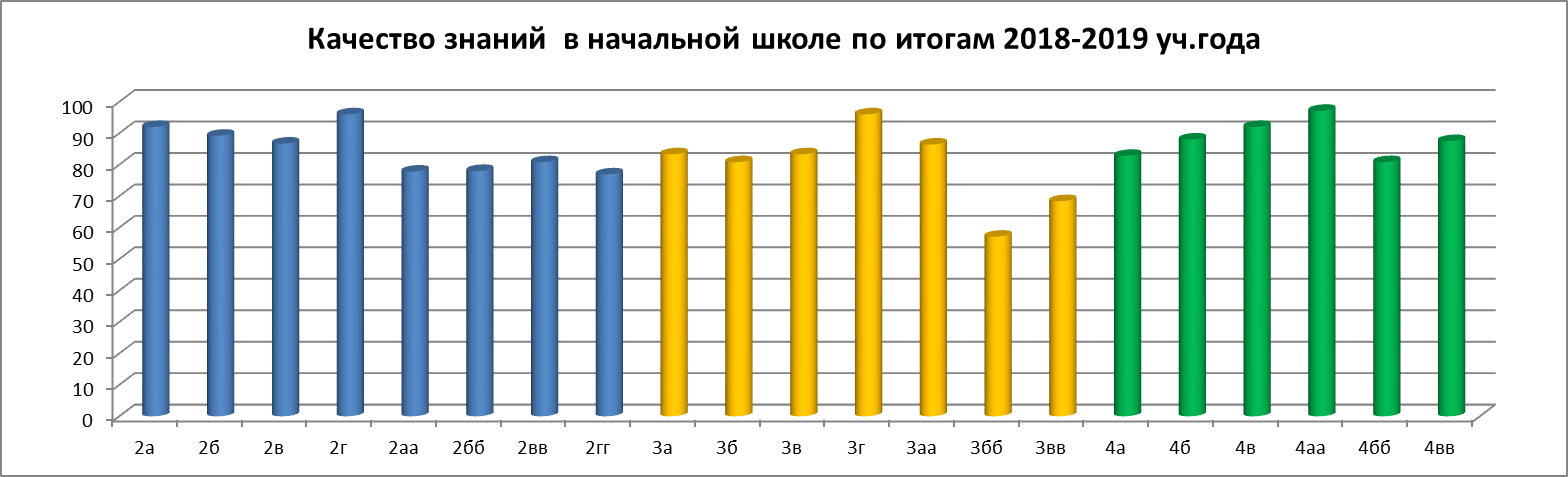 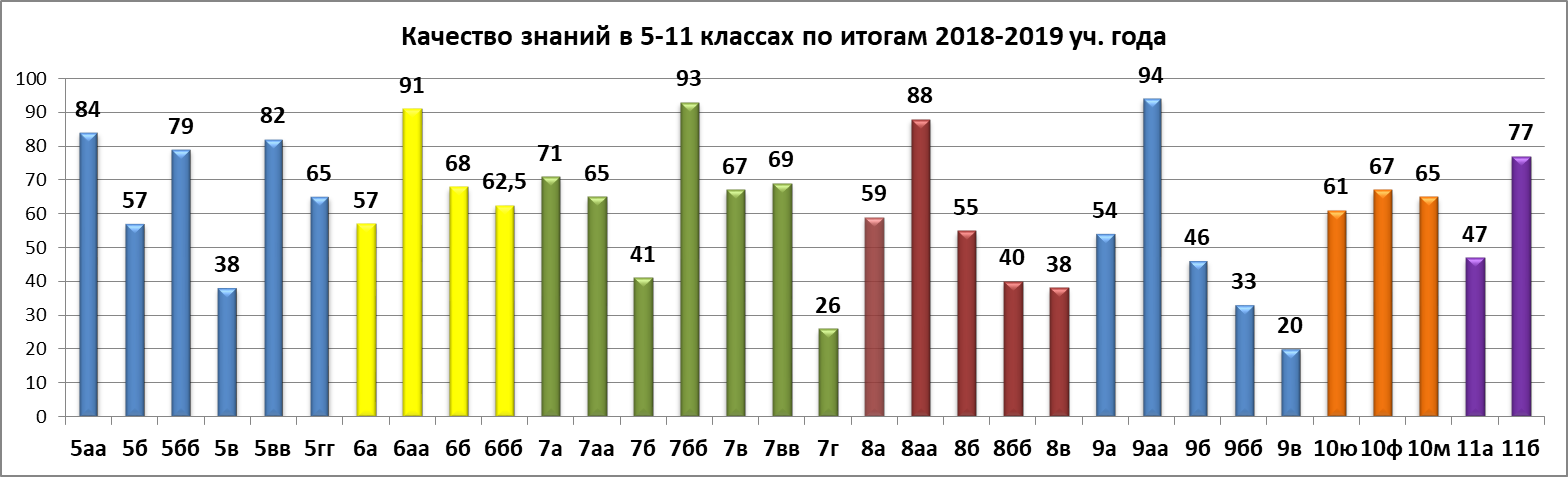 Сведения об участии выпускников 9-х классов в государственной аттестации 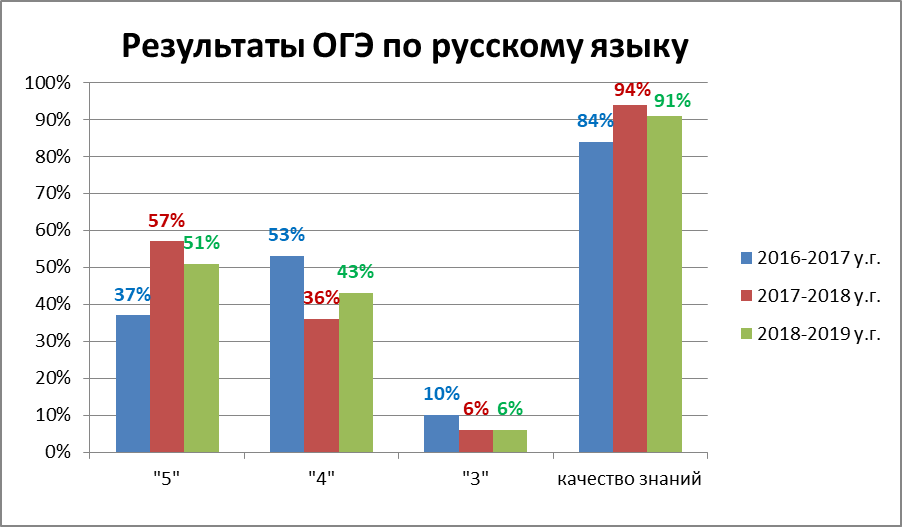 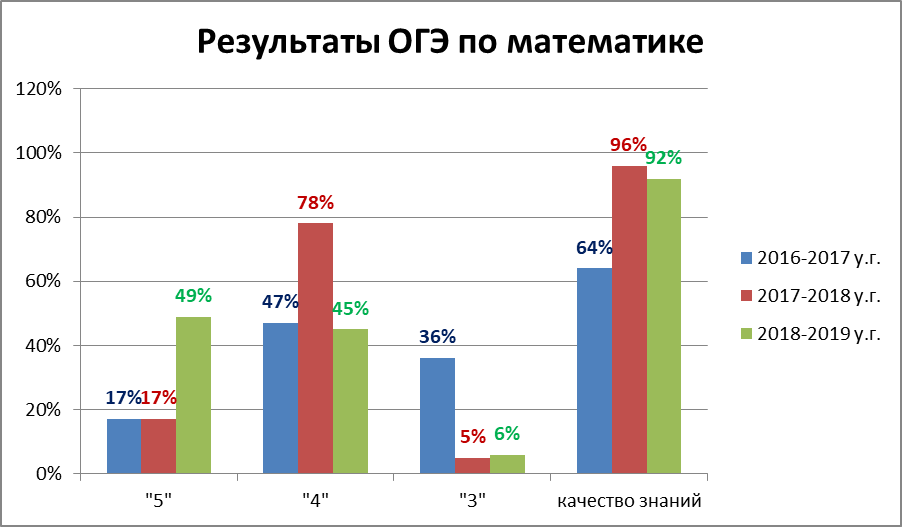 Сведения об участии выпускников в ЕГЭ  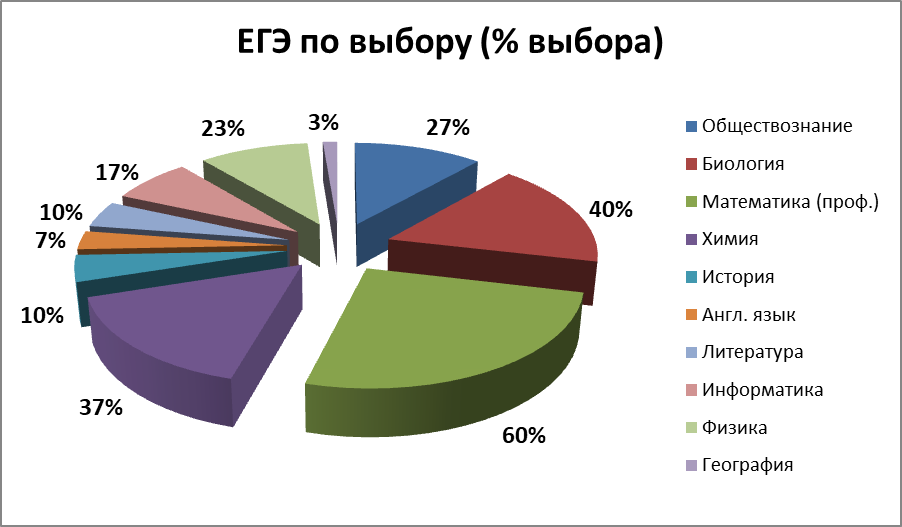 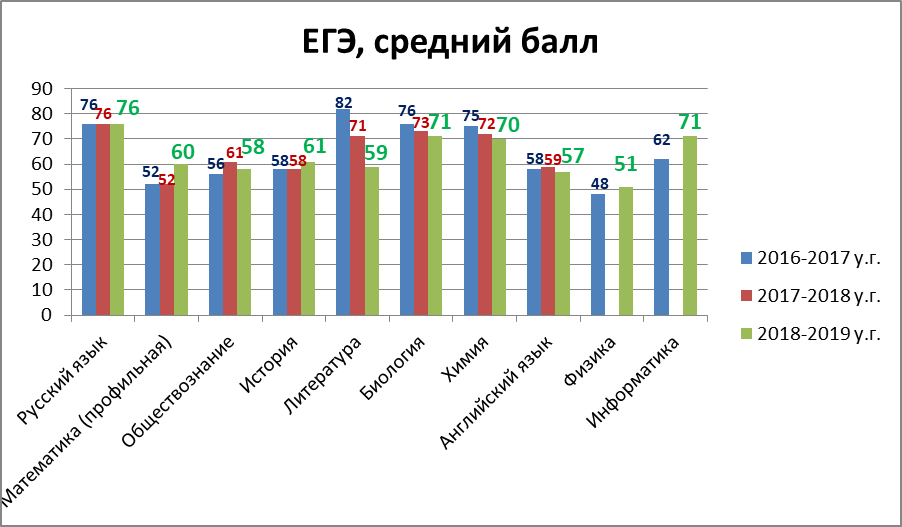 Количество обучающихся образовательного учреждения, занявших призовые (1-3) места на региональных и Всероссийских предметных олимпиадах (в течение трех последних лет)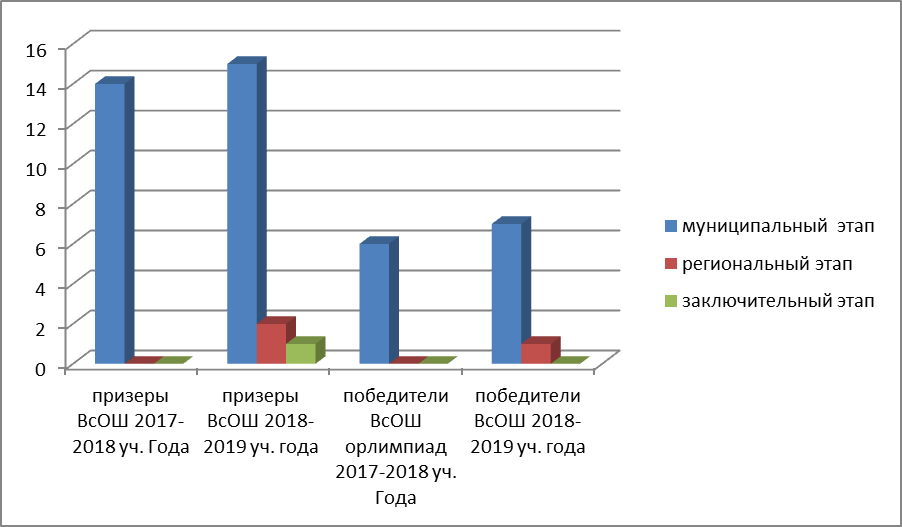 Количество обучающихся, ставших лауреатами, призерами различных предметных конкурсных форм (научно-практические конференции, турниры и т.д.) за 2018 – 2019 уч.г. (областной, федеральный уровень)Защитили проекты :1617 обучающихся  на школьной НПК ;202 обучающихся  - на IV региональном открытом  фестивале проектов по моделированию, конструированию и робототехнике «IQ – парк» , из них получили  дипломы  I  степени – 72,   II степени- 59,  III  степени  - 71;653 обучающихся приняли участие  в открытой школьной олимпиаде «Задача Дня»;8 обучающихся стали победителями  и 11 призерами  значимых творческих конкурсов и олимпиад (по перечню,           утвержденному Министерством образования МО); 1 победитель   всероссийского этапа  конкурса исследовательских работ «Школьная ассамблея РГГУ»;3 победителя IV Международного фестиваля науки  «Инженерное шоу»;3 призера  Международного фестиваля «Наука 0+»;64 участника  очного этапа  XV  Международной Олимпиады  по основам наук завоевали 3 бронзовые медали, получили  5  дипломов I  степени, 5 дипломов II  степени и   6 дипломов  III степени;Команда гимназии стала призером областного этапа  Межрегионального  конкурса учебных судов имени Принца П.Г. Ольденбургского;4   победителя  региональной  НПК «Мой шаг в будущее»;1 победитель  очного этапа Всероссийской Северо-восточной олимпиады  школьников по филологии;1 призер Всероссийской  олимпиады  «Надежда энергетики»;15 победителей и призеров муниципального и регионального этапов Всероссийской олимпиады школьников;1 призер Всероссийской олимпиады по технологии;5 победителей и  7 призеров  58- й  выездной физико- математической олимпиады  МФТИ.Показатели качества подготовки обучающихся и выпускников образовательного учреждения  Качественный уровень освоения образовательной программы дошкольного образования воспитанниками дошкольного отделения. Диаграмма результатов итогового мониторинга образовательного процесса (%)Организация специализированной (коррекционной) помощи воспитанникам дошкольного отделения.   Коррекционную работу осуществляют квалифицированные специалисты: педагог-психолог, учитель-логопед. Диагностическая деятельность педагога-психолога представлена как отдельный вид работы (с целью анализа развития познавательных способностей, проблем личностного развития, формирования подгрупп для коррекционно-развивающей деятельности), а также как составляющая индивидуальных консультаций.     Психологическое обследование детей 6-7 лет на предмет дошкольной психологической зрелости (ДПЗ) выявило следующие результаты: на начало года мотивационная готовность в виде игрового компонента наблюдалась у 37% воспитанников, к концу года данный показатель составил 2,3%. Могут работать самостоятельно или с незначительной стимуляцией 83,7% выпускников. Развернутая, свободная, содержательная вербализация наблюдается у 73,1% детей (на начало года этот показатель составлял 44,3%).     Улучшению показателей сформированности ДПЗ у дошкольников 6-7 лет способствовала четко выстроенная система коррекционно-развивающей деятельности педагога-психолога с воспитателями и родителями. Главный акцент делался на формировании у детей знаковой функции сознания, умения ориентироваться в задании, навыков организации своей деятельности.     На основе психодиагностического обследования детей проводились индивидуальные коррекционно-развивающие занятия, подгрупповая и интегрированная непосредственно образовательная деятельность, тренинги.     В результате проведенных тренингов, родители стали прислушиваться к нуждам ребенка, его интересам и предпочтениям; научились адекватному реагированию на запросы ребенка; появился устойчивый интерес к интеллектуально-познавательному развитию ребенка: родители стали приобретать игрушки и игры, необходимые для развития ребенка и рекомендаций психолога.     По результатам логопедического обследования коррекционной помощью были охвачены дети, посещающие группы компенсирующей направленности для детей с ФФНР. Всесторонний анализ речевого развития каждого ребенка отражается в речевых картах и дает возможность учителю-логопеду подбирать наиболее эффективные методы и приемы коррекционно-развивающей работы. Коррекционно-логопедическая образовательная деятельность проводится в индивидуальной и фронтальной форме, в которой осуществляется дифференцированное обучение, задания детям предлагаются адекватные их возможностям, в игровой форме с постепенным усложнением материала.   Организованная система логопедической работы в дошкольном отделении включает своевременную полноценную коррекционную помощь воспитанникам с ФФНР в условиях логопедической группы и оказание профилактического логопедического воздействия в раннем детском возрасте с целью стимуляции речевого развития детей группы риска. Положительная динамика и стабильные результаты коррекции речевых нарушений у дошкольников подтверждаются муниципальной психолого-медико-педагогической комиссией (ГПМПК).Вывод по разделу:  Качество  подготовки обучающихся соответствует федеральным государственным образовательным стандартам;  миссии, целям и задачам образовательной деятельности  гимназии.РАЗДЕЛ 4. КАДРОВОЕ ОБЕСПЕЧЕНИЕ ОБРАЗОВАТЕЛЬНОГО ПРОЦЕССАХарактеристика учительских кадровХарактеристика административно-управленческого персоналаСведения о специалистах психолого-медико-социального сопровождения-    Прошли курсы повышения квалификации 80%  педагогов .-    Прошли аттестацию на высшую квалификационную категорию  11 педагогов, на первую - 5 педагогов. -    На базе гимназии проведено 5 методических семинаров для педагогов, в том числе региональный методический семинар «Создание условий для личностного роста учащихся, способствующих реализации их потенциальных возможностей. Система работы гимназии по внедрению моделирования и конструирования в образовательный процесс», региональный семинар «Летние предметные сборы как способ повышения мотивации учащихся к обучению».-    Провели на базе гимназии городское методическое объединение  учителей  математики «ВПР как зеркало школьного образования. Система работы гимназии по повышению качества образования».-  Педагоги гимназии активно участвуют  в профессиональных  конкурсах:         Клютова Т.С. -  учитель начальных классов, победитель  муниципального этапа и участник                                      регионального   этапа   Всероссийского конкурса «Педагог года – 2019»;         Мирошниченко Н.Р.- учитель начальных классов, участник муниципального  этапа                                      Всероссийского конкурса «Педагог года – 2019»;         Чижова И.А.-  учитель биологии, победитель муниципального этапа конкурса «Лучший учитель                                   - предметник»         Воронов А.А.- учитель технологии,  победитель муниципального, регионального и                                    федерального  этапов конкурса «Приоритетный  национальный проект                                   «Образование»Выводы по разделу: гимназия обеспечена педагогическими кадрами, имеющими специальную профессиональную, а также курсовую подготовку, позволяющую реализовать образовательную программу.РАЗДЕЛ 5. ИНФОРМАЦИОННО-ТЕХНИЧЕСКОЕ ОСНАЩЕНИЕХарактеристика информационно-технического оснащенияНаличие оснащенных специализированных кабинетов    Условия осуществления образовательного процесса в дошкольном отделении.     В дошкольном отделении, в соответствии с установленными правилами и нормами, обеспечены условия жизнедеятельности воспитанников, создана развивающая предметно-пространственная среда как в группах, так и в рекреационных помещениях. Развивающая предметно-пространственная среда обеспечивает максимальную реализацию образовательного потенциала пространства дошкольного отделения: групп и участков, оборудования и инвентаря для развития детей дошкольного возраста в соответствии с особенностями каждого возрастного этапа, для охраны и укрепления их здоровья, возможности общения и совместной деятельности детей (в том числе детей разного возраста) и взрослых, двигательной активности детей, а также возможности уединения.      Развивающая предметно-пространственная среда дошкольного отделения соответствует требованиям ФГОС ДО, обеспечивает реализацию образовательной программы; учет национально-культурных, климатических и гендерных условий, видов детской деятельности, возрастных особенностей воспитанников. Все элементы среды связаны между собой по содержанию, масштабу и художественному решению. Обеспечена безопасность жизни и здоровья ребенка.     Осуществляемое взаимодействие с школьным отделением гимназии значительно расширяет возможности детей в познании окружающего мира, позволяет им осуществлять продуктивную (творческую) деятельность, развертывать самостоятельную поисково-исследовательскую и экспериментальную деятельность, способствует подготовке детей к жизни в современном информационно-насыщенном обществе.       Моделирование предметно-развивающей и создание открытой творческой среды с помощью новых технических средств является фактором обогащения интеллектуального и личностного развития ребенка, способствует формированию таких важных качеств, как инициативность, самостоятельность, способность управлять своим поведением, планировать свои действия, способность решать задачи, адекватные возрасту и др.    Имеются специальные помещения, оборудованные для определенных видов образовательной работы: музыкальной, физкультурно-оздоровительной, познавательной, лечебно-оздоровительной. Это спортивный зал, музыкальный зал, кабинет врача, процедурный кабинет, изолятор, бассейн с двумя раздевалками. Все кабинеты и залы оснащены оборудованием в соответствии с назначением. На групповых прогулочных участках имеются прогулочные теневые веранды.       Определяющим моментом в создании развивающей среды является педагогическая идея признания и реализации прав ребенка. В основе созданной среды - возможности детей, свободная самостоятельная деятельность, творчество и сотворчество. Именно это делает жизнь детей яркой, эмоциональной, увлекательной.Вывод: информационно-техническое оснащение образовательного процесса соответствует целям и задачам обучения, обеспечивает функционирование образовательного учреждения на достаточном уровне.РАЗДЕЛ 6. ДОПОЛНИТЕЛЬНАЯ ИНФОРМАЦИЯ Опытно-экспериментальная работа, инновационная деятельностьПрограммы дополнительного образования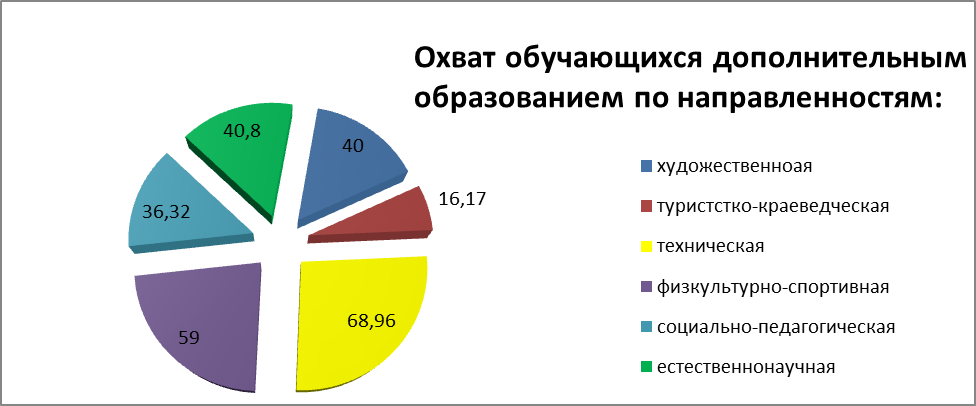 Выводы по разделу: в гимназии реализуется программа дополнительного образования, представленная  различными направлениями, что позволяет  всесторонне развить способности каждого ребенка. Используются современные методики обучения и средства обучения.ОБЩИЕ ВЫВОДЫ1) Образовательная деятельность гимназии и реализуемая образовательная программа дошкольного, начального, основного и среднего образования соответствуют содержанию и качеству подготовки обучающихся по заявленным образовательным программам в соответствии с федеральными государственными образовательными стандартами. 2) Деятельность гимназии направлена на повышение уровня квалификации педагогических работников, что позволяет применять современные технологии в образовательном процессе.Муниципальное общеобразовательное учреждение гимназия № 16 «Интерес» муниципального образования городской округ Люберцы Московской областиЮридический адрес: 140013, Московская область, г.Люберцы, проспект Гагарина, д.10,Фактические адреса осуществления образовательной деятельности:140010, Московская область, г.Люберцы, проспект Гагарина, д.10 (корпус «Интерес»)140010, Московская область, г.Люберцы, проспект Гагарина, д.10, корп. 1 (дошкольное отделение)140013, Московская область, г.Люберцы, проспект Гагарина, д.24, корп.4 (корпус «Вектор»)Телефон8 498 505 91 92Факс8 498 505 91 92e-mail16gimn@mail.ru Администрация муниципального образования городской округ Люберцы Московской области, г.Люберцы, Октябрьский проспект, д.190Уровень образования № лицензииДата выдачиДошкольное образование7737517 января 2018  бессрочно Начальное общее образование7737517 января 2018   бессрочноОсновное общее образование7737517 января 2018   бессрочноСреднее общее образование7737517 января 2018   бессрочноДополнительное образование детей и взрослых7737517 января 2018   бессрочноУровень образованияСерия, №Дата выдачиСрок окончанияНачальное общее образование425314 февраля 2018 г.30 мая 2026 г.Основное общее образование425314 февраля 2018 г.30 мая 2026 г.Среднее общее образование425314 февраля 2018 г.30 мая 2026 г.Снегирева Ирина Валерьевна, канд.пед.наукЧиркунова Татьяна Ивановна, заместитель директора по УВРМазурина Наталья Викторовна, заместитель директора по УВРХлопотина Ольга Борисовна, заместитель директора по УВРГорячева Ольга Сергеевна, заместитель директора по УВРКоннова Галина Ивановна, заместитель директора по УВРСмирнова Елена Владимировна, заместитель директора по УВРЗахарова Юлия Евгеньевна, заместитель директора по информатизацииАщеулова Людмила Станиславовна, заместитель директора по ВРАносова Светлана Александровна, заместитель директора по управлению ресурсамиНиколаева Юлия Владиславовна, заместитель директора по АХЧГущина Ольга Алексеевна, заместитель директора по инновационному развитиюАхмедова Ирина Гавриловна, заместитель директора по дошкольному образованиюМазурин Сергей Анатольевич, заместитель директора по безопасностиТараненко Ирина Евгеньевна, главный бухгалтерклассыкол-во классовиз них с дополнительной (расширенной, углубленной, профильной) подготовкой кол-во обучающихсяиз них с дополнительной (расширенной, углубленной, профильной) подготовкой111-315-288219219377169169466159159Всего в начальной школе3221862547577173173666152152777175175855126126955107107Всего в основной школе30307337331033737311223838Всего в старшей школе55111111ИТОГО по ОУ675617061391Возрастная категорияНаправленность группКоличество группКоличество детейОт 4 до 5 летобщеразвивающая389От 4 до 5 летКомпенсирующая, логопедическая123От 5 до 6 летобщеразвивающая129От 6 до 7 летобщеразвивающая3107От 6 до 7 летКомпенсирующая, логопедическая120         Всего:                                                                             9                                268         Всего:                                                                             9                                268         Всего:                                                                             9                                268         Всего:                                                                             9                                268Показатели для анализаПоказатели для анализаКраткая характеристика показателейКраткая характеристика показателейКраткая характеристика показателейНАЛИЧИЕ СТРУКТУРНЫХ ЭЛЕМЕНТОВ:НАЛИЧИЕ СТРУКТУРНЫХ ЭЛЕМЕНТОВ:НАЛИЧИЕ СТРУКТУРНЫХ ЭЛЕМЕНТОВ:НАЛИЧИЕ СТРУКТУРНЫХ ЭЛЕМЕНТОВ:НАЛИЧИЕ СТРУКТУРНЫХ ЭЛЕМЕНТОВ:ГОС 2004ГОС 2004ГОС 2004ГОС 2004ГОС 2004пояснительная запискапояснительная запискапояснительная запискапояснительная запискадаучебный планучебный планучебный планучебный пландаиндивидуальные учебные планы обучающихсяиндивидуальные учебные планы обучающихсяиндивидуальные учебные планы обучающихсяиндивидуальные учебные планы обучающихсядапрограмма воспитательной работы программа воспитательной работы программа воспитательной работы программа воспитательной работы дарабочие программы по учебным предметамрабочие программы по учебным предметамрабочие программы по учебным предметамрабочие программы по учебным предметамдарабочие программы элективных, факультативных курсоврабочие программы элективных, факультативных курсоврабочие программы элективных, факультативных курсоврабочие программы элективных, факультативных курсовдапрограммы дополнительного образованияпрограммы дополнительного образованияпрограммы дополнительного образованияпрограммы дополнительного образованиядаиндивидуальные образовательные программыиндивидуальные образовательные программыиндивидуальные образовательные программыиндивидуальные образовательные программыдаутвержденный список учебников в соответствии с перечнем учебников рекомендованных и допущенных Министерством  образования и науки РФ на текущий годутвержденный список учебников в соответствии с перечнем учебников рекомендованных и допущенных Министерством  образования и науки РФ на текущий годутвержденный список учебников в соответствии с перечнем учебников рекомендованных и допущенных Министерством  образования и науки РФ на текущий годутвержденный список учебников в соответствии с перечнем учебников рекомендованных и допущенных Министерством  образования и науки РФ на текущий годдаописание обеспеченности реализации образовательной программы (кадровое, материально-техническое, информационно-технологическое)описание обеспеченности реализации образовательной программы (кадровое, материально-техническое, информационно-технологическое)описание обеспеченности реализации образовательной программы (кадровое, материально-техническое, информационно-технологическое)описание обеспеченности реализации образовательной программы (кадровое, материально-техническое, информационно-технологическое)даФГОСФГОСФГОСФГОСФГОСцелевой разделцелевой разделцелевой разделцелевой разделдасодержательный разделсодержательный разделсодержательный разделсодержательный разделдаорганизационный разделорганизационный разделорганизационный разделорганизационный разделдаСООТВЕТСТВИЕ СОДЕРЖАНИЯ ОП ФЕДЕРАЛЬНОМУ КОМПОНЕНТУ ГОС-2004 (11 классы), ФГОС НОО в 1-4 классах, ФГОС ООО – в 5-9 классах, ВИДУ, МИССИИ, ЦЕЛЯМ, ОСОБЕННОСТЯМ ОУ: СООТВЕТСТВИЕ СОДЕРЖАНИЯ ОП ФЕДЕРАЛЬНОМУ КОМПОНЕНТУ ГОС-2004 (11 классы), ФГОС НОО в 1-4 классах, ФГОС ООО – в 5-9 классах, ВИДУ, МИССИИ, ЦЕЛЯМ, ОСОБЕННОСТЯМ ОУ: СООТВЕТСТВИЕ СОДЕРЖАНИЯ ОП ФЕДЕРАЛЬНОМУ КОМПОНЕНТУ ГОС-2004 (11 классы), ФГОС НОО в 1-4 классах, ФГОС ООО – в 5-9 классах, ВИДУ, МИССИИ, ЦЕЛЯМ, ОСОБЕННОСТЯМ ОУ: СООТВЕТСТВИЕ СОДЕРЖАНИЯ ОП ФЕДЕРАЛЬНОМУ КОМПОНЕНТУ ГОС-2004 (11 классы), ФГОС НОО в 1-4 классах, ФГОС ООО – в 5-9 классах, ВИДУ, МИССИИ, ЦЕЛЯМ, ОСОБЕННОСТЯМ ОУ: СООТВЕТСТВИЕ СОДЕРЖАНИЯ ОП ФЕДЕРАЛЬНОМУ КОМПОНЕНТУ ГОС-2004 (11 классы), ФГОС НОО в 1-4 классах, ФГОС ООО – в 5-9 классах, ВИДУ, МИССИИ, ЦЕЛЯМ, ОСОБЕННОСТЯМ ОУ: миссия, цели и задачи образовательной деятельности ОУ и их конкретизация в соответствии с требованиями ГОС (ФГОС), видом и спецификой ОУЦели реализации Основной образовательной программы (далее – ООП): обеспечение планируемых результатов по достижению выпускниками ступени основного общего образования целевых установок, знаний, умений, навыков и компетенций, определяемых личностными, семейными, общественными, государственными потребностями и возможностями обучающихся, индивидуальными особенностями их развития и состояния здоровья;становление и развитие личности в её индивидуальности, самобытности, уникальности, неповторимости.Задачи реализации:обеспечение соответствия ООП ООО требованиям ФГОС ООО;обеспечение преемственности начального общего, основного общего, среднего общего образования;обеспечение доступности получения качественного основного общего образования, достижение планируемых результатов освоения ООП ООО всеми обучающимися гимназии № 16 «Интерес», в том числе детьми-инвалидами и детьми с ограниченными возможностями здоровья;установление требований к воспитанию и социализации обучающихся как части ООП ООО и соответствующему усилению воспитательного потенциала гимназии, обеспечению индивидуализированного психолого-педагогического сопровождения каждого обучающегося, формированию образовательного базиса, основанного не только на знаниях, но и на соответствующем культурном уровне развития личности, созданию необходимых условий для её самореализации;обеспечение эффективного сочетания урочных и внеурочных форм организации образовательного процесса, взаимодействия всех его участников;взаимодействие педагогического коллектива гимназии при реализации ООП ООО с социальными партнёрами;выявление и развитие способностей обучающихся, в том числе одарённых детей, детей с ограниченными возможностями здоровья и инвалидов, их профессиональных склонностей через систему клубов, секций, студий и кружков, организацию общественно полезной деятельности, в том числе социальной практики, с использованием возможностей образовательных учреждений дополнительного образования детей;организация интеллектуальных и творческих соревнований, научно-технического творчества, проектной и учебно-исследовательской деятельности;участие обучающихся, их родителей (законных представителей), педагогических работников и общественности в проектировании и развитии социальной среды, своего особого почерка гимназического уклада;включение обучающихся в процессы познания и преобразования социальной среды города для приобретения опыта реального управления и действия;социальное и учебно-исследовательское проектирование, профессиональная ориентация обучающихся при поддержке педагогов, психологов, социальных педагогов, сотрудничестве с предприятиями города, учреждениями профессионального образования, службой занятости населения города;сохранение и укрепление физического, психологического и социального здоровья обучающихся, обеспечение их безопасности.   Целями деятельности гимназии на этапе начального общего  образования являются:* создание условий для сохранения и укрепления физического и психического здоровья детей, обеспечение их эмоционального благополучия;* для сохранения и поддержки индивидуальности каждого ребенка; * для развития ребенка как субъекта отношений с людьми, с миром и с собой  через побуждение и поддержку детских инициатив в различных видах деятельности, обучение навыкам общения и сотрудничества, поддержание оптимистической самооценки и уверенности в себе, расширение опыта самостоятельного выбора, формирование желания и умения учиться.Целью деятельности гимназии на этапе основного общего  образования является:* создание условий для формирования у подростка способности к осуществлению ответственного выбора собственной  индивидуальной образовательной траектории.Целями деятельности гимназии на этапе среднего общего  образования являются: * выстраивание образовательного пространства, адекватного старшему школьному возрасту через   создание условий для социального и образовательного самоопределения старшеклассника;для получения школьниками качественного современного образования, позволяющего выпускнику занимать осмысленную, активную и деятельную жизненную позицию, поступить и успешно обучаться  в выбранном вузе.Цели реализации Основной образовательной программы (далее – ООП): обеспечение планируемых результатов по достижению выпускниками ступени основного общего образования целевых установок, знаний, умений, навыков и компетенций, определяемых личностными, семейными, общественными, государственными потребностями и возможностями обучающихся, индивидуальными особенностями их развития и состояния здоровья;становление и развитие личности в её индивидуальности, самобытности, уникальности, неповторимости.Задачи реализации:обеспечение соответствия ООП ООО требованиям ФГОС ООО;обеспечение преемственности начального общего, основного общего, среднего общего образования;обеспечение доступности получения качественного основного общего образования, достижение планируемых результатов освоения ООП ООО всеми обучающимися гимназии № 16 «Интерес», в том числе детьми-инвалидами и детьми с ограниченными возможностями здоровья;установление требований к воспитанию и социализации обучающихся как части ООП ООО и соответствующему усилению воспитательного потенциала гимназии, обеспечению индивидуализированного психолого-педагогического сопровождения каждого обучающегося, формированию образовательного базиса, основанного не только на знаниях, но и на соответствующем культурном уровне развития личности, созданию необходимых условий для её самореализации;обеспечение эффективного сочетания урочных и внеурочных форм организации образовательного процесса, взаимодействия всех его участников;взаимодействие педагогического коллектива гимназии при реализации ООП ООО с социальными партнёрами;выявление и развитие способностей обучающихся, в том числе одарённых детей, детей с ограниченными возможностями здоровья и инвалидов, их профессиональных склонностей через систему клубов, секций, студий и кружков, организацию общественно полезной деятельности, в том числе социальной практики, с использованием возможностей образовательных учреждений дополнительного образования детей;организация интеллектуальных и творческих соревнований, научно-технического творчества, проектной и учебно-исследовательской деятельности;участие обучающихся, их родителей (законных представителей), педагогических работников и общественности в проектировании и развитии социальной среды, своего особого почерка гимназического уклада;включение обучающихся в процессы познания и преобразования социальной среды города для приобретения опыта реального управления и действия;социальное и учебно-исследовательское проектирование, профессиональная ориентация обучающихся при поддержке педагогов, психологов, социальных педагогов, сотрудничестве с предприятиями города, учреждениями профессионального образования, службой занятости населения города;сохранение и укрепление физического, психологического и социального здоровья обучающихся, обеспечение их безопасности.   Целями деятельности гимназии на этапе начального общего  образования являются:* создание условий для сохранения и укрепления физического и психического здоровья детей, обеспечение их эмоционального благополучия;* для сохранения и поддержки индивидуальности каждого ребенка; * для развития ребенка как субъекта отношений с людьми, с миром и с собой  через побуждение и поддержку детских инициатив в различных видах деятельности, обучение навыкам общения и сотрудничества, поддержание оптимистической самооценки и уверенности в себе, расширение опыта самостоятельного выбора, формирование желания и умения учиться.Целью деятельности гимназии на этапе основного общего  образования является:* создание условий для формирования у подростка способности к осуществлению ответственного выбора собственной  индивидуальной образовательной траектории.Целями деятельности гимназии на этапе среднего общего  образования являются: * выстраивание образовательного пространства, адекватного старшему школьному возрасту через   создание условий для социального и образовательного самоопределения старшеклассника;для получения школьниками качественного современного образования, позволяющего выпускнику занимать осмысленную, активную и деятельную жизненную позицию, поступить и успешно обучаться  в выбранном вузе.Цели реализации Основной образовательной программы (далее – ООП): обеспечение планируемых результатов по достижению выпускниками ступени основного общего образования целевых установок, знаний, умений, навыков и компетенций, определяемых личностными, семейными, общественными, государственными потребностями и возможностями обучающихся, индивидуальными особенностями их развития и состояния здоровья;становление и развитие личности в её индивидуальности, самобытности, уникальности, неповторимости.Задачи реализации:обеспечение соответствия ООП ООО требованиям ФГОС ООО;обеспечение преемственности начального общего, основного общего, среднего общего образования;обеспечение доступности получения качественного основного общего образования, достижение планируемых результатов освоения ООП ООО всеми обучающимися гимназии № 16 «Интерес», в том числе детьми-инвалидами и детьми с ограниченными возможностями здоровья;установление требований к воспитанию и социализации обучающихся как части ООП ООО и соответствующему усилению воспитательного потенциала гимназии, обеспечению индивидуализированного психолого-педагогического сопровождения каждого обучающегося, формированию образовательного базиса, основанного не только на знаниях, но и на соответствующем культурном уровне развития личности, созданию необходимых условий для её самореализации;обеспечение эффективного сочетания урочных и внеурочных форм организации образовательного процесса, взаимодействия всех его участников;взаимодействие педагогического коллектива гимназии при реализации ООП ООО с социальными партнёрами;выявление и развитие способностей обучающихся, в том числе одарённых детей, детей с ограниченными возможностями здоровья и инвалидов, их профессиональных склонностей через систему клубов, секций, студий и кружков, организацию общественно полезной деятельности, в том числе социальной практики, с использованием возможностей образовательных учреждений дополнительного образования детей;организация интеллектуальных и творческих соревнований, научно-технического творчества, проектной и учебно-исследовательской деятельности;участие обучающихся, их родителей (законных представителей), педагогических работников и общественности в проектировании и развитии социальной среды, своего особого почерка гимназического уклада;включение обучающихся в процессы познания и преобразования социальной среды города для приобретения опыта реального управления и действия;социальное и учебно-исследовательское проектирование, профессиональная ориентация обучающихся при поддержке педагогов, психологов, социальных педагогов, сотрудничестве с предприятиями города, учреждениями профессионального образования, службой занятости населения города;сохранение и укрепление физического, психологического и социального здоровья обучающихся, обеспечение их безопасности.   Целями деятельности гимназии на этапе начального общего  образования являются:* создание условий для сохранения и укрепления физического и психического здоровья детей, обеспечение их эмоционального благополучия;* для сохранения и поддержки индивидуальности каждого ребенка; * для развития ребенка как субъекта отношений с людьми, с миром и с собой  через побуждение и поддержку детских инициатив в различных видах деятельности, обучение навыкам общения и сотрудничества, поддержание оптимистической самооценки и уверенности в себе, расширение опыта самостоятельного выбора, формирование желания и умения учиться.Целью деятельности гимназии на этапе основного общего  образования является:* создание условий для формирования у подростка способности к осуществлению ответственного выбора собственной  индивидуальной образовательной траектории.Целями деятельности гимназии на этапе среднего общего  образования являются: * выстраивание образовательного пространства, адекватного старшему школьному возрасту через   создание условий для социального и образовательного самоопределения старшеклассника;для получения школьниками качественного современного образования, позволяющего выпускнику занимать осмысленную, активную и деятельную жизненную позицию, поступить и успешно обучаться  в выбранном вузе.Цели реализации Основной образовательной программы (далее – ООП): обеспечение планируемых результатов по достижению выпускниками ступени основного общего образования целевых установок, знаний, умений, навыков и компетенций, определяемых личностными, семейными, общественными, государственными потребностями и возможностями обучающихся, индивидуальными особенностями их развития и состояния здоровья;становление и развитие личности в её индивидуальности, самобытности, уникальности, неповторимости.Задачи реализации:обеспечение соответствия ООП ООО требованиям ФГОС ООО;обеспечение преемственности начального общего, основного общего, среднего общего образования;обеспечение доступности получения качественного основного общего образования, достижение планируемых результатов освоения ООП ООО всеми обучающимися гимназии № 16 «Интерес», в том числе детьми-инвалидами и детьми с ограниченными возможностями здоровья;установление требований к воспитанию и социализации обучающихся как части ООП ООО и соответствующему усилению воспитательного потенциала гимназии, обеспечению индивидуализированного психолого-педагогического сопровождения каждого обучающегося, формированию образовательного базиса, основанного не только на знаниях, но и на соответствующем культурном уровне развития личности, созданию необходимых условий для её самореализации;обеспечение эффективного сочетания урочных и внеурочных форм организации образовательного процесса, взаимодействия всех его участников;взаимодействие педагогического коллектива гимназии при реализации ООП ООО с социальными партнёрами;выявление и развитие способностей обучающихся, в том числе одарённых детей, детей с ограниченными возможностями здоровья и инвалидов, их профессиональных склонностей через систему клубов, секций, студий и кружков, организацию общественно полезной деятельности, в том числе социальной практики, с использованием возможностей образовательных учреждений дополнительного образования детей;организация интеллектуальных и творческих соревнований, научно-технического творчества, проектной и учебно-исследовательской деятельности;участие обучающихся, их родителей (законных представителей), педагогических работников и общественности в проектировании и развитии социальной среды, своего особого почерка гимназического уклада;включение обучающихся в процессы познания и преобразования социальной среды города для приобретения опыта реального управления и действия;социальное и учебно-исследовательское проектирование, профессиональная ориентация обучающихся при поддержке педагогов, психологов, социальных педагогов, сотрудничестве с предприятиями города, учреждениями профессионального образования, службой занятости населения города;сохранение и укрепление физического, психологического и социального здоровья обучающихся, обеспечение их безопасности.   Целями деятельности гимназии на этапе начального общего  образования являются:* создание условий для сохранения и укрепления физического и психического здоровья детей, обеспечение их эмоционального благополучия;* для сохранения и поддержки индивидуальности каждого ребенка; * для развития ребенка как субъекта отношений с людьми, с миром и с собой  через побуждение и поддержку детских инициатив в различных видах деятельности, обучение навыкам общения и сотрудничества, поддержание оптимистической самооценки и уверенности в себе, расширение опыта самостоятельного выбора, формирование желания и умения учиться.Целью деятельности гимназии на этапе основного общего  образования является:* создание условий для формирования у подростка способности к осуществлению ответственного выбора собственной  индивидуальной образовательной траектории.Целями деятельности гимназии на этапе среднего общего  образования являются: * выстраивание образовательного пространства, адекватного старшему школьному возрасту через   создание условий для социального и образовательного самоопределения старшеклассника;для получения школьниками качественного современного образования, позволяющего выпускнику занимать осмысленную, активную и деятельную жизненную позицию, поступить и успешно обучаться  в выбранном вузе.обоснование выбора учебных программ различных уровней (расширенное, углубленное, профильное изучение предмета), программ факультативных и элективных курсов, программ дополнительного образования и их соответствие виду, миссии, целям, особенностям ОУВ гимназии реализуются программы базового, расширенного и профильного уровней, программы отдельных предметов,  спецкурсов, элективных курсов, обеспечивающих предпрофильную подготовку в 5-9 классах и профильное обучение учащихся в 10-11 классах. В соответствии  с концепцией развития учреждения, удовлетворением образовательных потребностей обучающихся, развитием их личности и познавательных интересов,  социальным заказом родителей часы компонента общеобразовательного учреждения отведены на следующие предметы: английский язык, история, французский язык, математика, физика, естествознание, технология.    С 5 класса начинается предпрофильная подготовка учащихся по следующим направлениям: физико-математическое;естественнонаучное (химико-биологическое);гуманитарное;юридическое.В 10-11 классах в 2018 – 2019 уч.г. выделялись следующие профили:физико-математическое;химико-биологическое (медицинское);социально-гуманитарное.В 1-4, 5-9 и 10-11 классах разработана «Основная образовательная программа на 2018-2019 уч.год», включающая рабочие программы по отдельным учебным предметам, программу воспитания и социализации учеников, программу формирования универсальных учебных действий, учебный план, в структуре которого выделяется внеурочная образовательная деятельность. В 1-4, 5-9 и 10 классах «Основная образовательная программа» соответствует требованиям ФГОС.В гимназии реализуются программы базового, расширенного и профильного уровней, программы отдельных предметов,  спецкурсов, элективных курсов, обеспечивающих предпрофильную подготовку в 5-9 классах и профильное обучение учащихся в 10-11 классах. В соответствии  с концепцией развития учреждения, удовлетворением образовательных потребностей обучающихся, развитием их личности и познавательных интересов,  социальным заказом родителей часы компонента общеобразовательного учреждения отведены на следующие предметы: английский язык, история, французский язык, математика, физика, естествознание, технология.    С 5 класса начинается предпрофильная подготовка учащихся по следующим направлениям: физико-математическое;естественнонаучное (химико-биологическое);гуманитарное;юридическое.В 10-11 классах в 2018 – 2019 уч.г. выделялись следующие профили:физико-математическое;химико-биологическое (медицинское);социально-гуманитарное.В 1-4, 5-9 и 10-11 классах разработана «Основная образовательная программа на 2018-2019 уч.год», включающая рабочие программы по отдельным учебным предметам, программу воспитания и социализации учеников, программу формирования универсальных учебных действий, учебный план, в структуре которого выделяется внеурочная образовательная деятельность. В 1-4, 5-9 и 10 классах «Основная образовательная программа» соответствует требованиям ФГОС.В гимназии реализуются программы базового, расширенного и профильного уровней, программы отдельных предметов,  спецкурсов, элективных курсов, обеспечивающих предпрофильную подготовку в 5-9 классах и профильное обучение учащихся в 10-11 классах. В соответствии  с концепцией развития учреждения, удовлетворением образовательных потребностей обучающихся, развитием их личности и познавательных интересов,  социальным заказом родителей часы компонента общеобразовательного учреждения отведены на следующие предметы: английский язык, история, французский язык, математика, физика, естествознание, технология.    С 5 класса начинается предпрофильная подготовка учащихся по следующим направлениям: физико-математическое;естественнонаучное (химико-биологическое);гуманитарное;юридическое.В 10-11 классах в 2018 – 2019 уч.г. выделялись следующие профили:физико-математическое;химико-биологическое (медицинское);социально-гуманитарное.В 1-4, 5-9 и 10-11 классах разработана «Основная образовательная программа на 2018-2019 уч.год», включающая рабочие программы по отдельным учебным предметам, программу воспитания и социализации учеников, программу формирования универсальных учебных действий, учебный план, в структуре которого выделяется внеурочная образовательная деятельность. В 1-4, 5-9 и 10 классах «Основная образовательная программа» соответствует требованиям ФГОС.В гимназии реализуются программы базового, расширенного и профильного уровней, программы отдельных предметов,  спецкурсов, элективных курсов, обеспечивающих предпрофильную подготовку в 5-9 классах и профильное обучение учащихся в 10-11 классах. В соответствии  с концепцией развития учреждения, удовлетворением образовательных потребностей обучающихся, развитием их личности и познавательных интересов,  социальным заказом родителей часы компонента общеобразовательного учреждения отведены на следующие предметы: английский язык, история, французский язык, математика, физика, естествознание, технология.    С 5 класса начинается предпрофильная подготовка учащихся по следующим направлениям: физико-математическое;естественнонаучное (химико-биологическое);гуманитарное;юридическое.В 10-11 классах в 2018 – 2019 уч.г. выделялись следующие профили:физико-математическое;химико-биологическое (медицинское);социально-гуманитарное.В 1-4, 5-9 и 10-11 классах разработана «Основная образовательная программа на 2018-2019 уч.год», включающая рабочие программы по отдельным учебным предметам, программу воспитания и социализации учеников, программу формирования универсальных учебных действий, учебный план, в структуре которого выделяется внеурочная образовательная деятельность. В 1-4, 5-9 и 10 классах «Основная образовательная программа» соответствует требованиям ФГОС.описание планируемых результатов (возможно по уровням образования) в соответствии с целями, особенностям ОУ и системы их оцениванияФедеральный государственный образовательный стандарт определяет требования к результатам освоения основной образовательной программы. К числу планируемых результатов относятся:• личностные результаты — готовность и способность обучающихся к саморазвитию, сформированность мотивации к учению и познанию, ценностно-смысловые установки выпускников начальной школы, отражающие их индивидуально-личностные позиции, социальные компетентности, личностные качества; сформированность основ российской, гражданской идентичности;метапредметные результаты — освоенные обучающимися универсальные учебные действия (познавательные, регулятивные и коммуникативные);предметные результаты — освоенный обучающимися в ходе изучения учебных предметов опыт специфической для каждой предметной области деятельности по получению нового знания, его преобразованию и применению, а также система основополагающих элементов научного знания, лежащая в основе современной научной картины мира.Выпускник гимназии должен: обладать положительной жизненной установкой, активной гражданской позицией Обладать развитым интеллектом, дающим возможность самореализации как творческой личности Быть способным к дальнейшему продолжению образования быть коммуникабельным, толерантным, обладать навыками организатора, умеет работать в коллективе Владеть умениями и навыками поддержки собственного здоровья, знаком с современными системами саморегуляции Способен сделать свой профессиональ ный выбор, способен к успешной социализации в обществе и на рынке труда . В качестве результата обученности используется понятие «успешность ученика» в  соответствии с выделенными критериям, на которые ориентирована гимназия  и позитивная динамика  показателей качества обучения. Федеральный государственный образовательный стандарт определяет требования к результатам освоения основной образовательной программы. К числу планируемых результатов относятся:• личностные результаты — готовность и способность обучающихся к саморазвитию, сформированность мотивации к учению и познанию, ценностно-смысловые установки выпускников начальной школы, отражающие их индивидуально-личностные позиции, социальные компетентности, личностные качества; сформированность основ российской, гражданской идентичности;метапредметные результаты — освоенные обучающимися универсальные учебные действия (познавательные, регулятивные и коммуникативные);предметные результаты — освоенный обучающимися в ходе изучения учебных предметов опыт специфической для каждой предметной области деятельности по получению нового знания, его преобразованию и применению, а также система основополагающих элементов научного знания, лежащая в основе современной научной картины мира.Выпускник гимназии должен: обладать положительной жизненной установкой, активной гражданской позицией Обладать развитым интеллектом, дающим возможность самореализации как творческой личности Быть способным к дальнейшему продолжению образования быть коммуникабельным, толерантным, обладать навыками организатора, умеет работать в коллективе Владеть умениями и навыками поддержки собственного здоровья, знаком с современными системами саморегуляции Способен сделать свой профессиональ ный выбор, способен к успешной социализации в обществе и на рынке труда . В качестве результата обученности используется понятие «успешность ученика» в  соответствии с выделенными критериям, на которые ориентирована гимназия  и позитивная динамика  показателей качества обучения. Федеральный государственный образовательный стандарт определяет требования к результатам освоения основной образовательной программы. К числу планируемых результатов относятся:• личностные результаты — готовность и способность обучающихся к саморазвитию, сформированность мотивации к учению и познанию, ценностно-смысловые установки выпускников начальной школы, отражающие их индивидуально-личностные позиции, социальные компетентности, личностные качества; сформированность основ российской, гражданской идентичности;метапредметные результаты — освоенные обучающимися универсальные учебные действия (познавательные, регулятивные и коммуникативные);предметные результаты — освоенный обучающимися в ходе изучения учебных предметов опыт специфической для каждой предметной области деятельности по получению нового знания, его преобразованию и применению, а также система основополагающих элементов научного знания, лежащая в основе современной научной картины мира.Выпускник гимназии должен: обладать положительной жизненной установкой, активной гражданской позицией Обладать развитым интеллектом, дающим возможность самореализации как творческой личности Быть способным к дальнейшему продолжению образования быть коммуникабельным, толерантным, обладать навыками организатора, умеет работать в коллективе Владеть умениями и навыками поддержки собственного здоровья, знаком с современными системами саморегуляции Способен сделать свой профессиональ ный выбор, способен к успешной социализации в обществе и на рынке труда . В качестве результата обученности используется понятие «успешность ученика» в  соответствии с выделенными критериям, на которые ориентирована гимназия  и позитивная динамика  показателей качества обучения. Федеральный государственный образовательный стандарт определяет требования к результатам освоения основной образовательной программы. К числу планируемых результатов относятся:• личностные результаты — готовность и способность обучающихся к саморазвитию, сформированность мотивации к учению и познанию, ценностно-смысловые установки выпускников начальной школы, отражающие их индивидуально-личностные позиции, социальные компетентности, личностные качества; сформированность основ российской, гражданской идентичности;метапредметные результаты — освоенные обучающимися универсальные учебные действия (познавательные, регулятивные и коммуникативные);предметные результаты — освоенный обучающимися в ходе изучения учебных предметов опыт специфической для каждой предметной области деятельности по получению нового знания, его преобразованию и применению, а также система основополагающих элементов научного знания, лежащая в основе современной научной картины мира.Выпускник гимназии должен: обладать положительной жизненной установкой, активной гражданской позицией Обладать развитым интеллектом, дающим возможность самореализации как творческой личности Быть способным к дальнейшему продолжению образования быть коммуникабельным, толерантным, обладать навыками организатора, умеет работать в коллективе Владеть умениями и навыками поддержки собственного здоровья, знаком с современными системами саморегуляции Способен сделать свой профессиональ ный выбор, способен к успешной социализации в обществе и на рынке труда . В качестве результата обученности используется понятие «успешность ученика» в  соответствии с выделенными критериям, на которые ориентирована гимназия  и позитивная динамика  показателей качества обучения. обоснование реализуемых систем обучения, образовательных методов и технологий и т.д., особенностей организации образовательного процесса в соответствии с видом, миссией, целями и особенностями ОУВ гимназии внедряется система обучения, ориентированная на индивидуализацию обучения и социализацию обучающихся, учитывающая реальный социальный заказ и потребности рынка труда. В 5-11-ых классах предлагаются спецкурсы, ориентированные на социальный заказ родителей и учащихся, с целью расширения учебной программы, воспитания гражданственности и правовой ответственности учащихся и подготовки к сдаче ГИА.  Внеурочная деятельность в 1-10 классах соответствует социальным запросам общества и родителей. В гимназии внедряется система обучения, ориентированная на индивидуализацию обучения и социализацию обучающихся, учитывающая реальный социальный заказ и потребности рынка труда. В 5-11-ых классах предлагаются спецкурсы, ориентированные на социальный заказ родителей и учащихся, с целью расширения учебной программы, воспитания гражданственности и правовой ответственности учащихся и подготовки к сдаче ГИА.  Внеурочная деятельность в 1-10 классах соответствует социальным запросам общества и родителей. В гимназии внедряется система обучения, ориентированная на индивидуализацию обучения и социализацию обучающихся, учитывающая реальный социальный заказ и потребности рынка труда. В 5-11-ых классах предлагаются спецкурсы, ориентированные на социальный заказ родителей и учащихся, с целью расширения учебной программы, воспитания гражданственности и правовой ответственности учащихся и подготовки к сдаче ГИА.  Внеурочная деятельность в 1-10 классах соответствует социальным запросам общества и родителей. В гимназии внедряется система обучения, ориентированная на индивидуализацию обучения и социализацию обучающихся, учитывающая реальный социальный заказ и потребности рынка труда. В 5-11-ых классах предлагаются спецкурсы, ориентированные на социальный заказ родителей и учащихся, с целью расширения учебной программы, воспитания гражданственности и правовой ответственности учащихся и подготовки к сдаче ГИА.  Внеурочная деятельность в 1-10 классах соответствует социальным запросам общества и родителей. соответствие рабочих программ по учебным предметам государственным образовательным стандартам, виду, миссии, целям, особенностям ОУ и контингента обучающихсяРабочие программы по учебным предметам соответствуют государственным образовательным стандартам, виду, целям, особенностям ОУ и контингенту обучающихся.Все 1ые – 4ые, 5-10 классы обучались в соответствии с федеральным государственным образовательным стандартом.    Начальная школа работает по УМК «Планета знаний»,  «Гармония».    В 2 - 4 классах введен предмет «английский язык» (2 часа в неделю с делением на подгруппы), в 3 - 4 классах английский язык преподается по программам расширенного изучения. Для этого из школьного компонента выделяется дополнительно по 1 часу в неделю английского языка в этих  классах.    С 5-го класса введены дополнительные предметы и дополнительные часы в соответствии с ранней предпрофильной подготовкой учащихся класса: французский язык как второй иностранный язык, дополнительные часы английского языка в гуманитарных классах, дополнительные часы математики и физики в классах математического направления, естествознание в классах естественнонаучного направления.Рабочие программы по учебным предметам соответствуют государственным образовательным стандартам, виду, целям, особенностям ОУ и контингенту обучающихся.Все 1ые – 4ые, 5-10 классы обучались в соответствии с федеральным государственным образовательным стандартом.    Начальная школа работает по УМК «Планета знаний»,  «Гармония».    В 2 - 4 классах введен предмет «английский язык» (2 часа в неделю с делением на подгруппы), в 3 - 4 классах английский язык преподается по программам расширенного изучения. Для этого из школьного компонента выделяется дополнительно по 1 часу в неделю английского языка в этих  классах.    С 5-го класса введены дополнительные предметы и дополнительные часы в соответствии с ранней предпрофильной подготовкой учащихся класса: французский язык как второй иностранный язык, дополнительные часы английского языка в гуманитарных классах, дополнительные часы математики и физики в классах математического направления, естествознание в классах естественнонаучного направления.Рабочие программы по учебным предметам соответствуют государственным образовательным стандартам, виду, целям, особенностям ОУ и контингенту обучающихся.Все 1ые – 4ые, 5-10 классы обучались в соответствии с федеральным государственным образовательным стандартом.    Начальная школа работает по УМК «Планета знаний»,  «Гармония».    В 2 - 4 классах введен предмет «английский язык» (2 часа в неделю с делением на подгруппы), в 3 - 4 классах английский язык преподается по программам расширенного изучения. Для этого из школьного компонента выделяется дополнительно по 1 часу в неделю английского языка в этих  классах.    С 5-го класса введены дополнительные предметы и дополнительные часы в соответствии с ранней предпрофильной подготовкой учащихся класса: французский язык как второй иностранный язык, дополнительные часы английского языка в гуманитарных классах, дополнительные часы математики и физики в классах математического направления, естествознание в классах естественнонаучного направления.Рабочие программы по учебным предметам соответствуют государственным образовательным стандартам, виду, целям, особенностям ОУ и контингенту обучающихся.Все 1ые – 4ые, 5-10 классы обучались в соответствии с федеральным государственным образовательным стандартом.    Начальная школа работает по УМК «Планета знаний»,  «Гармония».    В 2 - 4 классах введен предмет «английский язык» (2 часа в неделю с делением на подгруппы), в 3 - 4 классах английский язык преподается по программам расширенного изучения. Для этого из школьного компонента выделяется дополнительно по 1 часу в неделю английского языка в этих  классах.    С 5-го класса введены дополнительные предметы и дополнительные часы в соответствии с ранней предпрофильной подготовкой учащихся класса: французский язык как второй иностранный язык, дополнительные часы английского языка в гуманитарных классах, дополнительные часы математики и физики в классах математического направления, естествознание в классах естественнонаучного направления.соответствие рабочих программ факультативных, элективных курсов виду, миссии, целям, особенностям ОУ и контингента обучающихся, а также их запросам и интересамсоответствие рабочих программ факультативных, элективных курсов виду, миссии, целям, особенностям ОУ и контингента обучающихся, а также их запросам и интересамРабочие программы элективных курсов соответствуют федеральному государственному образовательному стандарту, виду, целям, особенностям ОУ и контингенту обучающихся, а также их запросам и интересам. представлений учащихся об изучаемых науках, для углубления знаний и умений, развития личности ребенка, его познавательных интересов. В качестве предпрофильной подготовки в  9-ых классах введен предмет «Технология»  (1 час).Рабочие программы элективных курсов соответствуют федеральному государственному образовательному стандарту, виду, целям, особенностям ОУ и контингенту обучающихся, а также их запросам и интересам. представлений учащихся об изучаемых науках, для углубления знаний и умений, развития личности ребенка, его познавательных интересов. В качестве предпрофильной подготовки в  9-ых классах введен предмет «Технология»  (1 час).Рабочие программы элективных курсов соответствуют федеральному государственному образовательному стандарту, виду, целям, особенностям ОУ и контингенту обучающихся, а также их запросам и интересам. представлений учащихся об изучаемых науках, для углубления знаний и умений, развития личности ребенка, его познавательных интересов. В качестве предпрофильной подготовки в  9-ых классах введен предмет «Технология»  (1 час).Рабочие программы элективных курсов соответствуют федеральному государственному образовательному стандарту, виду, целям, особенностям ОУ и контингенту обучающихся, а также их запросам и интересам. представлений учащихся об изучаемых науках, для углубления знаний и умений, развития личности ребенка, его познавательных интересов. В качестве предпрофильной подготовки в  9-ых классах введен предмет «Технология»  (1 час).соответствие рабочих программ дополнительного образования миссии, целям, особенностям ОУ и контингента обучающихся, а также их запросам и интересамРабочие программы дополнительного образования соответствуют целям, особенностям ОУ и контингенту обучающихся, а также их запросам и интересам.Рабочие программы дополнительного образования отражают цели и задачи образования и воспитания в школе, направлены на развитие индивидуальных возможностей и способностей каждого ребенка, формирование духовно богатой, свободной, физически здоровой, творчески мыслящей личности, которая будет   обладать прочными базовыми знаниями  и будет ориентирована на высокие нравственные ценности. Личности, способной впоследствии на участие в развитии общества. Эта цель реализуется на основе введения в процесс дополнительного образования программ, имеющих художественно-эстетическую, спортивно-оздоровительную направленность, социально-педагогическую, естественнонаучную  и внедрения современных методик обучения и воспитания детей их умений и навыков.   Рабочие программы дополнительного образования соответствуют целям, особенностям ОУ и контингенту обучающихся, а также их запросам и интересам.Рабочие программы дополнительного образования отражают цели и задачи образования и воспитания в школе, направлены на развитие индивидуальных возможностей и способностей каждого ребенка, формирование духовно богатой, свободной, физически здоровой, творчески мыслящей личности, которая будет   обладать прочными базовыми знаниями  и будет ориентирована на высокие нравственные ценности. Личности, способной впоследствии на участие в развитии общества. Эта цель реализуется на основе введения в процесс дополнительного образования программ, имеющих художественно-эстетическую, спортивно-оздоровительную направленность, социально-педагогическую, естественнонаучную  и внедрения современных методик обучения и воспитания детей их умений и навыков.   Рабочие программы дополнительного образования соответствуют целям, особенностям ОУ и контингенту обучающихся, а также их запросам и интересам.Рабочие программы дополнительного образования отражают цели и задачи образования и воспитания в школе, направлены на развитие индивидуальных возможностей и способностей каждого ребенка, формирование духовно богатой, свободной, физически здоровой, творчески мыслящей личности, которая будет   обладать прочными базовыми знаниями  и будет ориентирована на высокие нравственные ценности. Личности, способной впоследствии на участие в развитии общества. Эта цель реализуется на основе введения в процесс дополнительного образования программ, имеющих художественно-эстетическую, спортивно-оздоровительную направленность, социально-педагогическую, естественнонаучную  и внедрения современных методик обучения и воспитания детей их умений и навыков.   Рабочие программы дополнительного образования соответствуют целям, особенностям ОУ и контингенту обучающихся, а также их запросам и интересам.Рабочие программы дополнительного образования отражают цели и задачи образования и воспитания в школе, направлены на развитие индивидуальных возможностей и способностей каждого ребенка, формирование духовно богатой, свободной, физически здоровой, творчески мыслящей личности, которая будет   обладать прочными базовыми знаниями  и будет ориентирована на высокие нравственные ценности. Личности, способной впоследствии на участие в развитии общества. Эта цель реализуется на основе введения в процесс дополнительного образования программ, имеющих художественно-эстетическую, спортивно-оздоровительную направленность, социально-педагогическую, естественнонаучную  и внедрения современных методик обучения и воспитания детей их умений и навыков.   соответствие индивидуальных образовательных программ, индивидуальных программ по учебным предметам государственным образовательным стандартам, запросам и потребностям различных категорий обучающихся, а также миссии и целям ОУИндивидуальные образовательные программы соответствуют ФГОС, а также запросам и потребностям обучающихся.Индивидуальные образовательные программы соответствуют ФГОС, а также запросам и потребностям обучающихся.Индивидуальные образовательные программы соответствуют ФГОС, а также запросам и потребностям обучающихся.Индивидуальные образовательные программы соответствуют ФГОС, а также запросам и потребностям обучающихся.соответствие программ воспитания и социализации обучающихся миссии, целям, особенностям ОУ и контингента обучающихся, а также их запросам и интересам 	Воспитательная работа является важнейшим компонентом образовательной деятельности гимназии и осуществляется непрерывно как в ходе учебной работы, так и во внеурочное время. Стратегия воспитания обучающихся в соответствии с Национальной доктриной образования в Российской Федерации направлена на - сохранение социально – культурной целостности и этнонациональной идентичности российского общества; -достижение нового уровня взаимодействия семьи, гимназии, органов управления образованием, детских и молодежных общественных организаций и объединений, религиозных конфессий в воспитании и социализации детей, подростков и молодежи; -развитие профессионального уровня управления воспитательной деятельностью; формирование единого  подхода к воспитанию детей, подростков и молодежи; -создание системы психолого – педагогической и медико – социальной реабилитации семьи; усиление поддержки родителей в осуществлении их прав на участие в управлении образовательным учреждением. 	Воспитательная работа проводится на основе Комплексной целевой Программы развития воспитательной среды МАОУ гимназии № 16 «Интерес», годового плана работы гимназии, локальных нормативных актов, планов классных руководителей, плана работы методического объединения классных руководителей. 	Цель Комплексной целевой Программы развития воспитательной среды соответствует миссии гимназии: развитие воспитывающей среды, способствующей становлению качеств личности в едином детско-взрослом коллективе на основе гражданских и нравственных ценностей  через деятельностное отношение к окружающему миру, людям, себе.    Исходя из  цели, педагогический коллектив гимназии ставит следующие задачи: Формирование исторической преемственности поколений, воспитание бережного отношения к историческому и культурному наследию народов России, уважительного отношения к традициям и культуре других народов.Гуманизация воспитательного процесса, выражающаяся в создании условий для развития личности, для побуждения ее к самоанализу, самооценке, саморазвитию, самовоспитанию.Формирование потребности в здоровом образе жизни. Расширение поля взаимодействия семьи и школы.Создание условий для самореализации личности каждого ребенка через дальнейшее совершенствование систем самоуправления, внеурочной деятельности, дополнительного образования.	Планирование, организация и проведение воспитательной работы в гимназии строится с учетом особенностей контингента обучающихся, их запросов и интересов. На достаточном уроне осуществляется кадровое, психолого-педагогическое, научно-методическое сопровождение воспитательного процесса. Приоритетная роль в воспитательном процессе отводится классному руководителю, организующему через разнообразные виды деятельности систему отношений в классном коллективе, создающий условия для творческого самовыражения каждого воспитанника, сохранения его уникальности и раскрытия потенциальных способностей и осуществляющему индивидуальную коррекцию процесса социализации, защиту интересов детства. Классные руководители используют  Осуществляется эффективное взаимодействие с другими субъектами воспитания: родителями, социальными партнерами, органами власти, здравоохранения и др.	Проводится  работа по формированию традиций гимназии, таких как: праздники «День знаний», «Посвящение в гимназисты», «Прощание с Букварем», «Последний звонок», фестиваль национальных культур,   «Радуга дружбы», неделя науки, КТД  «Разноцветная неделя», «Масленица», «День открытых дверей» и др.   Наряду  с традиционными  используются инновационные технологии воспитательной работы: индивидуального рефлексивного самовоспитания, индивидуальной педагогической поддержки в воспитании, воспитания на основе системного подхода и др.   	Большое внимание уделяется развитию ученического самоуправления, формированию лидерских качеств у обучающихся. Создана школьная организации «Совет обучающихся», который участвует в подготовке общешкольных коллективно-творческих дел, реализует проекты «Радио «Интерес-FM», газета «Интересности» и Школьное телевидение «Интерес-ТВ». 	Воспитательная работа является важнейшим компонентом образовательной деятельности гимназии и осуществляется непрерывно как в ходе учебной работы, так и во внеурочное время. Стратегия воспитания обучающихся в соответствии с Национальной доктриной образования в Российской Федерации направлена на - сохранение социально – культурной целостности и этнонациональной идентичности российского общества; -достижение нового уровня взаимодействия семьи, гимназии, органов управления образованием, детских и молодежных общественных организаций и объединений, религиозных конфессий в воспитании и социализации детей, подростков и молодежи; -развитие профессионального уровня управления воспитательной деятельностью; формирование единого  подхода к воспитанию детей, подростков и молодежи; -создание системы психолого – педагогической и медико – социальной реабилитации семьи; усиление поддержки родителей в осуществлении их прав на участие в управлении образовательным учреждением. 	Воспитательная работа проводится на основе Комплексной целевой Программы развития воспитательной среды МАОУ гимназии № 16 «Интерес», годового плана работы гимназии, локальных нормативных актов, планов классных руководителей, плана работы методического объединения классных руководителей. 	Цель Комплексной целевой Программы развития воспитательной среды соответствует миссии гимназии: развитие воспитывающей среды, способствующей становлению качеств личности в едином детско-взрослом коллективе на основе гражданских и нравственных ценностей  через деятельностное отношение к окружающему миру, людям, себе.    Исходя из  цели, педагогический коллектив гимназии ставит следующие задачи: Формирование исторической преемственности поколений, воспитание бережного отношения к историческому и культурному наследию народов России, уважительного отношения к традициям и культуре других народов.Гуманизация воспитательного процесса, выражающаяся в создании условий для развития личности, для побуждения ее к самоанализу, самооценке, саморазвитию, самовоспитанию.Формирование потребности в здоровом образе жизни. Расширение поля взаимодействия семьи и школы.Создание условий для самореализации личности каждого ребенка через дальнейшее совершенствование систем самоуправления, внеурочной деятельности, дополнительного образования.	Планирование, организация и проведение воспитательной работы в гимназии строится с учетом особенностей контингента обучающихся, их запросов и интересов. На достаточном уроне осуществляется кадровое, психолого-педагогическое, научно-методическое сопровождение воспитательного процесса. Приоритетная роль в воспитательном процессе отводится классному руководителю, организующему через разнообразные виды деятельности систему отношений в классном коллективе, создающий условия для творческого самовыражения каждого воспитанника, сохранения его уникальности и раскрытия потенциальных способностей и осуществляющему индивидуальную коррекцию процесса социализации, защиту интересов детства. Классные руководители используют  Осуществляется эффективное взаимодействие с другими субъектами воспитания: родителями, социальными партнерами, органами власти, здравоохранения и др.	Проводится  работа по формированию традиций гимназии, таких как: праздники «День знаний», «Посвящение в гимназисты», «Прощание с Букварем», «Последний звонок», фестиваль национальных культур,   «Радуга дружбы», неделя науки, КТД  «Разноцветная неделя», «Масленица», «День открытых дверей» и др.   Наряду  с традиционными  используются инновационные технологии воспитательной работы: индивидуального рефлексивного самовоспитания, индивидуальной педагогической поддержки в воспитании, воспитания на основе системного подхода и др.   	Большое внимание уделяется развитию ученического самоуправления, формированию лидерских качеств у обучающихся. Создана школьная организации «Совет обучающихся», который участвует в подготовке общешкольных коллективно-творческих дел, реализует проекты «Радио «Интерес-FM», газета «Интересности» и Школьное телевидение «Интерес-ТВ». 	Воспитательная работа является важнейшим компонентом образовательной деятельности гимназии и осуществляется непрерывно как в ходе учебной работы, так и во внеурочное время. Стратегия воспитания обучающихся в соответствии с Национальной доктриной образования в Российской Федерации направлена на - сохранение социально – культурной целостности и этнонациональной идентичности российского общества; -достижение нового уровня взаимодействия семьи, гимназии, органов управления образованием, детских и молодежных общественных организаций и объединений, религиозных конфессий в воспитании и социализации детей, подростков и молодежи; -развитие профессионального уровня управления воспитательной деятельностью; формирование единого  подхода к воспитанию детей, подростков и молодежи; -создание системы психолого – педагогической и медико – социальной реабилитации семьи; усиление поддержки родителей в осуществлении их прав на участие в управлении образовательным учреждением. 	Воспитательная работа проводится на основе Комплексной целевой Программы развития воспитательной среды МАОУ гимназии № 16 «Интерес», годового плана работы гимназии, локальных нормативных актов, планов классных руководителей, плана работы методического объединения классных руководителей. 	Цель Комплексной целевой Программы развития воспитательной среды соответствует миссии гимназии: развитие воспитывающей среды, способствующей становлению качеств личности в едином детско-взрослом коллективе на основе гражданских и нравственных ценностей  через деятельностное отношение к окружающему миру, людям, себе.    Исходя из  цели, педагогический коллектив гимназии ставит следующие задачи: Формирование исторической преемственности поколений, воспитание бережного отношения к историческому и культурному наследию народов России, уважительного отношения к традициям и культуре других народов.Гуманизация воспитательного процесса, выражающаяся в создании условий для развития личности, для побуждения ее к самоанализу, самооценке, саморазвитию, самовоспитанию.Формирование потребности в здоровом образе жизни. Расширение поля взаимодействия семьи и школы.Создание условий для самореализации личности каждого ребенка через дальнейшее совершенствование систем самоуправления, внеурочной деятельности, дополнительного образования.	Планирование, организация и проведение воспитательной работы в гимназии строится с учетом особенностей контингента обучающихся, их запросов и интересов. На достаточном уроне осуществляется кадровое, психолого-педагогическое, научно-методическое сопровождение воспитательного процесса. Приоритетная роль в воспитательном процессе отводится классному руководителю, организующему через разнообразные виды деятельности систему отношений в классном коллективе, создающий условия для творческого самовыражения каждого воспитанника, сохранения его уникальности и раскрытия потенциальных способностей и осуществляющему индивидуальную коррекцию процесса социализации, защиту интересов детства. Классные руководители используют  Осуществляется эффективное взаимодействие с другими субъектами воспитания: родителями, социальными партнерами, органами власти, здравоохранения и др.	Проводится  работа по формированию традиций гимназии, таких как: праздники «День знаний», «Посвящение в гимназисты», «Прощание с Букварем», «Последний звонок», фестиваль национальных культур,   «Радуга дружбы», неделя науки, КТД  «Разноцветная неделя», «Масленица», «День открытых дверей» и др.   Наряду  с традиционными  используются инновационные технологии воспитательной работы: индивидуального рефлексивного самовоспитания, индивидуальной педагогической поддержки в воспитании, воспитания на основе системного подхода и др.   	Большое внимание уделяется развитию ученического самоуправления, формированию лидерских качеств у обучающихся. Создана школьная организации «Совет обучающихся», который участвует в подготовке общешкольных коллективно-творческих дел, реализует проекты «Радио «Интерес-FM», газета «Интересности» и Школьное телевидение «Интерес-ТВ». 	Воспитательная работа является важнейшим компонентом образовательной деятельности гимназии и осуществляется непрерывно как в ходе учебной работы, так и во внеурочное время. Стратегия воспитания обучающихся в соответствии с Национальной доктриной образования в Российской Федерации направлена на - сохранение социально – культурной целостности и этнонациональной идентичности российского общества; -достижение нового уровня взаимодействия семьи, гимназии, органов управления образованием, детских и молодежных общественных организаций и объединений, религиозных конфессий в воспитании и социализации детей, подростков и молодежи; -развитие профессионального уровня управления воспитательной деятельностью; формирование единого  подхода к воспитанию детей, подростков и молодежи; -создание системы психолого – педагогической и медико – социальной реабилитации семьи; усиление поддержки родителей в осуществлении их прав на участие в управлении образовательным учреждением. 	Воспитательная работа проводится на основе Комплексной целевой Программы развития воспитательной среды МАОУ гимназии № 16 «Интерес», годового плана работы гимназии, локальных нормативных актов, планов классных руководителей, плана работы методического объединения классных руководителей. 	Цель Комплексной целевой Программы развития воспитательной среды соответствует миссии гимназии: развитие воспитывающей среды, способствующей становлению качеств личности в едином детско-взрослом коллективе на основе гражданских и нравственных ценностей  через деятельностное отношение к окружающему миру, людям, себе.    Исходя из  цели, педагогический коллектив гимназии ставит следующие задачи: Формирование исторической преемственности поколений, воспитание бережного отношения к историческому и культурному наследию народов России, уважительного отношения к традициям и культуре других народов.Гуманизация воспитательного процесса, выражающаяся в создании условий для развития личности, для побуждения ее к самоанализу, самооценке, саморазвитию, самовоспитанию.Формирование потребности в здоровом образе жизни. Расширение поля взаимодействия семьи и школы.Создание условий для самореализации личности каждого ребенка через дальнейшее совершенствование систем самоуправления, внеурочной деятельности, дополнительного образования.	Планирование, организация и проведение воспитательной работы в гимназии строится с учетом особенностей контингента обучающихся, их запросов и интересов. На достаточном уроне осуществляется кадровое, психолого-педагогическое, научно-методическое сопровождение воспитательного процесса. Приоритетная роль в воспитательном процессе отводится классному руководителю, организующему через разнообразные виды деятельности систему отношений в классном коллективе, создающий условия для творческого самовыражения каждого воспитанника, сохранения его уникальности и раскрытия потенциальных способностей и осуществляющему индивидуальную коррекцию процесса социализации, защиту интересов детства. Классные руководители используют  Осуществляется эффективное взаимодействие с другими субъектами воспитания: родителями, социальными партнерами, органами власти, здравоохранения и др.	Проводится  работа по формированию традиций гимназии, таких как: праздники «День знаний», «Посвящение в гимназисты», «Прощание с Букварем», «Последний звонок», фестиваль национальных культур,   «Радуга дружбы», неделя науки, КТД  «Разноцветная неделя», «Масленица», «День открытых дверей» и др.   Наряду  с традиционными  используются инновационные технологии воспитательной работы: индивидуального рефлексивного самовоспитания, индивидуальной педагогической поддержки в воспитании, воспитания на основе системного подхода и др.   	Большое внимание уделяется развитию ученического самоуправления, формированию лидерских качеств у обучающихся. Создана школьная организации «Совет обучающихся», который участвует в подготовке общешкольных коллективно-творческих дел, реализует проекты «Радио «Интерес-FM», газета «Интересности» и Школьное телевидение «Интерес-ТВ».наличие обоснования перечня используемых учебников, учебных пособий, учебного и лабораторного оборудования в соответствии с видом, миссией, целями и особенностями ОУПеречень используемых учебников соответствует «Федеральному перечню учебников на 2018-2019 учебный год». Используемые учебники, учебные пособия, учебное и лабораторное оборудование применяется в соответствии с видом, целями и задачами гимназии. Перечень используемых учебников соответствует «Федеральному перечню учебников на 2018-2019 учебный год». Используемые учебники, учебные пособия, учебное и лабораторное оборудование применяется в соответствии с видом, целями и задачами гимназии. Перечень используемых учебников соответствует «Федеральному перечню учебников на 2018-2019 учебный год». Используемые учебники, учебные пособия, учебное и лабораторное оборудование применяется в соответствии с видом, целями и задачами гимназии. Перечень используемых учебников соответствует «Федеральному перечню учебников на 2018-2019 учебный год». Используемые учебники, учебные пособия, учебное и лабораторное оборудование применяется в соответствии с видом, целями и задачами гимназии. СООТВЕТСТВИЕ УЧЕБНОГО ПЛАНА (УП) ОБРАЗОВАТЕЛЬНОЙ ПРОГРАММЕ ОУ (ОБОСНОВАНИЕ ОСОБЕННОСТЕЙ УП ОУ В СООТВЕТСТВИИ С ВИДОМ, МИССИЕЙ, ЦЕЛЯМИ, ОСОБЕННОСТЯМИ ОУ):СООТВЕТСТВИЕ УЧЕБНОГО ПЛАНА (УП) ОБРАЗОВАТЕЛЬНОЙ ПРОГРАММЕ ОУ (ОБОСНОВАНИЕ ОСОБЕННОСТЕЙ УП ОУ В СООТВЕТСТВИИ С ВИДОМ, МИССИЕЙ, ЦЕЛЯМИ, ОСОБЕННОСТЯМИ ОУ):СООТВЕТСТВИЕ УЧЕБНОГО ПЛАНА (УП) ОБРАЗОВАТЕЛЬНОЙ ПРОГРАММЕ ОУ (ОБОСНОВАНИЕ ОСОБЕННОСТЕЙ УП ОУ В СООТВЕТСТВИИ С ВИДОМ, МИССИЕЙ, ЦЕЛЯМИ, ОСОБЕННОСТЯМИ ОУ):СООТВЕТСТВИЕ УЧЕБНОГО ПЛАНА (УП) ОБРАЗОВАТЕЛЬНОЙ ПРОГРАММЕ ОУ (ОБОСНОВАНИЕ ОСОБЕННОСТЕЙ УП ОУ В СООТВЕТСТВИИ С ВИДОМ, МИССИЕЙ, ЦЕЛЯМИ, ОСОБЕННОСТЯМИ ОУ):СООТВЕТСТВИЕ УЧЕБНОГО ПЛАНА (УП) ОБРАЗОВАТЕЛЬНОЙ ПРОГРАММЕ ОУ (ОБОСНОВАНИЕ ОСОБЕННОСТЕЙ УП ОУ В СООТВЕТСТВИИ С ВИДОМ, МИССИЕЙ, ЦЕЛЯМИ, ОСОБЕННОСТЯМИ ОУ):наличие в пояснительной записке обоснования выбора уровня изучения предметов инвариантной части УП (углубленное, профильное, расширенное) наличие в пояснительной записке обоснования выбора уровня изучения предметов инвариантной части УП (углубленное, профильное, расширенное) наличие в пояснительной записке обоснования выбора уровня изучения предметов инвариантной части УП (углубленное, профильное, расширенное) В пояснительной записке имеется обоснование выбора изучения предметов инвариантной части учебного плана.В пояснительной записке имеется обоснование выбора изучения предметов инвариантной части учебного плана.наличие в пояснительной записке обоснования выбора дополнительных предметов, курсов вариативной части УПналичие в пояснительной записке обоснования выбора дополнительных предметов, курсов вариативной части УПналичие в пояснительной записке обоснования выбора дополнительных предметов, курсов вариативной части УПДа Да наличие в пояснительной записке обоснования преемственности выбора учебных предметов и курсов, а также УМК, учебников их обеспечивающих по ступеням обученияналичие в пояснительной записке обоснования преемственности выбора учебных предметов и курсов, а также УМК, учебников их обеспечивающих по ступеням обученияналичие в пояснительной записке обоснования преемственности выбора учебных предметов и курсов, а также УМК, учебников их обеспечивающих по ступеням обученияДаДасоответствие перечня и названия предметов инвариантной части  учебного плана ОУ;соответствие перечня и названия предметов инвариантной части  учебного плана ОУ;соответствие перечня и названия предметов инвариантной части  учебного плана ОУ;СоответствуетСоответствуетсоответствие кол-ва часов, отведенных на изучение учебных предметов инвариантной части соответствие кол-ва часов, отведенных на изучение учебных предметов инвариантной части соответствие кол-ва часов, отведенных на изучение учебных предметов инвариантной части СоответствуетСоответствуетсоответствие распределения часов вариативной части пояснительной записке УП (наличие предметов, элективных, факультативных курсов, обеспечивающих дополнительный уровень обучения в соответствии с видом, миссией, целями и особенностями ОУ)соответствие распределения часов вариативной части пояснительной записке УП (наличие предметов, элективных, факультативных курсов, обеспечивающих дополнительный уровень обучения в соответствии с видом, миссией, целями и особенностями ОУ)соответствие распределения часов вариативной части пояснительной записке УП (наличие предметов, элективных, факультативных курсов, обеспечивающих дополнительный уровень обучения в соответствии с видом, миссией, целями и особенностями ОУ)СоответствуетСоответствуетсоответствие максимального объема учебной нагрузки требованиям СанПиНсоответствие максимального объема учебной нагрузки требованиям СанПиНсоответствие максимального объема учебной нагрузки требованиям СанПиНСоответствуетСоответствуетСТРУКТУРА И СОДЕРЖАНИЕ РАБОЧИХ ПРОГРАММСТРУКТУРА И СОДЕРЖАНИЕ РАБОЧИХ ПРОГРАММСТРУКТУРА И СОДЕРЖАНИЕ РАБОЧИХ ПРОГРАММСТРУКТУРА И СОДЕРЖАНИЕ РАБОЧИХ ПРОГРАММСТРУКТУРА И СОДЕРЖАНИЕ РАБОЧИХ ПРОГРАММуказание в титульном листе на уровень программы (базовый, профильный уровень, расширенное или углубленное изучение) указание в титульном листе на уровень программы (базовый, профильный уровень, расширенное или углубленное изучение) указание в титульном листе на уровень программы (базовый, профильный уровень, расширенное или углубленное изучение) ДаДаналичие в пояснительной записке цели и задач рабочей программы (для самостоятельно составленных программ, а также для программ элективных, факультативных курсов, дополнительного образования, внеурочной деятельности)наличие в пояснительной записке цели и задач рабочей программы (для самостоятельно составленных программ, а также для программ элективных, факультативных курсов, дополнительного образования, внеурочной деятельности)наличие в пояснительной записке цели и задач рабочей программы (для самостоятельно составленных программ, а также для программ элективных, факультативных курсов, дополнительного образования, внеурочной деятельности)Да Да указание в пояснительной записке на авторскую программу, которая используется в качестве рабочей или источников, на основе которых самостоятельно составлена рабочая программауказание в пояснительной записке на авторскую программу, которая используется в качестве рабочей или источников, на основе которых самостоятельно составлена рабочая программауказание в пояснительной записке на авторскую программу, которая используется в качестве рабочей или источников, на основе которых самостоятельно составлена рабочая программаДаДаобоснование в пояснительной записке актуальности, педагогической целесообразности использования авторской программы или самостоятельно составленной рабочей программы в соответствии с видом, миссией, целями и особенностями ОУобоснование в пояснительной записке актуальности, педагогической целесообразности использования авторской программы или самостоятельно составленной рабочей программы в соответствии с видом, миссией, целями и особенностями ОУобоснование в пояснительной записке актуальности, педагогической целесообразности использования авторской программы или самостоятельно составленной рабочей программы в соответствии с видом, миссией, целями и особенностями ОУДаДаосновное содержание рабочей программы содержит перечисление основных разделов, тем и дидактических элементов в рамках каждой темы (для самостоятельно составленных программ, а также для программ элективных, факультативных курсов, дополнительного образования, внеурочной деятельности)основное содержание рабочей программы содержит перечисление основных разделов, тем и дидактических элементов в рамках каждой темы (для самостоятельно составленных программ, а также для программ элективных, факультативных курсов, дополнительного образования, внеурочной деятельности)основное содержание рабочей программы содержит перечисление основных разделов, тем и дидактических элементов в рамках каждой темы (для самостоятельно составленных программ, а также для программ элективных, факультативных курсов, дополнительного образования, внеурочной деятельности)ДаДав основном содержании рабочей программы выделено дополнительное (по сравнению с примерной или авторской программой) содержание в основном содержании рабочей программы выделено дополнительное (по сравнению с примерной или авторской программой) содержание в основном содержании рабочей программы выделено дополнительное (по сравнению с примерной или авторской программой) содержание ДаДаналичие в учебно-тематическом плане перечня разделов, темналичие в учебно-тематическом плане перечня разделов, темналичие в учебно-тематическом плане перечня разделов, темДаДаналичие в учебно-тематическом плане количества часов по каждой теменаличие в учебно-тематическом плане количества часов по каждой теменаличие в учебно-тематическом плане количества часов по каждой темеДаДаналичие в учебно-тематическом плане планируемых дат изучения разделов и темналичие в учебно-тематическом плане планируемых дат изучения разделов и темналичие в учебно-тематическом плане планируемых дат изучения разделов и темДаДаналичие в учебно-тематическом плане характеристики основных видов учебной деятельности ученика (для программ в соответствии с ФГОС)наличие в учебно-тематическом плане характеристики основных видов учебной деятельности ученика (для программ в соответствии с ФГОС)наличие в учебно-тематическом плане характеристики основных видов учебной деятельности ученика (для программ в соответствии с ФГОС)ДаДаналичие в требованиях уровню подготовки обучающихся (требованиях к планируемым результатам изучения программы) описания ожидаемых результатов (в том числе с учетом корректировки программы и внесения дополнительного содержания) и способов их определения (для самостоятельно составленных программ, а также для программ элективных, факультативных курсов, дополнительного образования, внеурочной деятельности)наличие в требованиях уровню подготовки обучающихся (требованиях к планируемым результатам изучения программы) описания ожидаемых результатов (в том числе с учетом корректировки программы и внесения дополнительного содержания) и способов их определения (для самостоятельно составленных программ, а также для программ элективных, факультативных курсов, дополнительного образования, внеурочной деятельности)наличие в требованиях уровню подготовки обучающихся (требованиях к планируемым результатам изучения программы) описания ожидаемых результатов (в том числе с учетом корректировки программы и внесения дополнительного содержания) и способов их определения (для самостоятельно составленных программ, а также для программ элективных, факультативных курсов, дополнительного образования, внеурочной деятельности)ДаДаперечень учебно-методического обеспечения содержит информацию о выходных данных примерных и авторских программ, авторского УМК и учебника, дополнительной литературы, а также данные об используемом учебном и лабораторном оборудовании.перечень учебно-методического обеспечения содержит информацию о выходных данных примерных и авторских программ, авторского УМК и учебника, дополнительной литературы, а также данные об используемом учебном и лабораторном оборудовании.перечень учебно-методического обеспечения содержит информацию о выходных данных примерных и авторских программ, авторского УМК и учебника, дополнительной литературы, а также данные об используемом учебном и лабораторном оборудовании.ДаДаКачество подготовки выпускниковКачество подготовки выпускниковКачество подготовки выпускниковПоказатели Региональные критерииПоказатели ОУПоложительные результаты промежуточной аттестации Не менее 96% по всем ступеням и в целом по ОУНачальное образование- 100%Основное образование — 100%итого -  100%Доля обучающихся, закончивших образовательные уровни на отметки от «5» до «10» баллов (на «4» и 5» по традиционной 5-балльной шкале)начальная школа  не менее 45%основная школа  не менее 35%старшая школа  не менее 35%начальная школа  79,0%основная школа – 61%средняя школа – 55,8%ВСЕГО ПО ОУ – 65,3%Доля выпускников 9-х классов, получивших положительную оценку на ГИА по русскому языку (% от принявших участие)не менее 100%100 %Доля выпускников 9-х классов, получивших положительную оценку на ГИА по математике (% от принявших участие)не менее 100%100 %Доля выпускников 11-х классов, получивших положительную оценку на ЕГЭ  по русскому языку (% от принявших участие)не менее 100%100%Доля выпускников 11-х классов, получивших положительную оценку на ЕГЭ по математике (% от принявших участие)не менее 100%  100%Наличие учащихся, занявших призовые (1–3) места на городских и районных предметных олимпиадах (в течение трех последних лет)да  даКоличество работников учреждения (всего/ из них совместителей)194 / 6194 / 6194 / 6194 / 6Средний возраст работников42424242Педагогических и административныхПедагогических и административныхТехнический персоналТехнический персоналосновных совместителейосновных совместителейКоличество работников учреждения1582304Выбыло в течение года6-52Прибыло в течение года432193Количество человек возраст (35-55 лет)1053445Количество работников пенсионного возраста (всего)6-41по возрасту           4-31по выслуге лет44--Средний возраст 41414242Количество молодых специалистов (3 года)Выбыло на 01.09.2019Прибыло на 01.09.20193Количество молодых специалистов (3 года)Выбыло на 01.09.2019Прибыло на 01.09.20191Количество молодых специалистов (3 года)Выбыло на 01.09.2019Прибыло на 01.09.20192имеют квалификационные категории (чел.)9797Высшую56Первую41Процент педагогических работников, имеющих высшую квалификационную категорию (% от общего числа педагогов)46Процент педагогических работников, имеющих первуюквалификационную категорию (% от общего числа педагогов)36Процент педагогических работников, имеющих вторую квалификационную категорию (% от общего числа педагогов)Ученая степень  (кандидат, доктор)2имеют почетные звания- «Народный учитель РФ»- «Заслуженный учитель РФ»-Другие награды:имеют ведомственные знаки отличия- «Отличник народного образования»11- «Почетный работник общего образования РФ»8- «Заслуженный работник образования Московской области»1- Другие. Почетный работник начального профессионального образования РФ1Ветераны труда9Кол-воАдминистративно-управленческий персонал (физические лица) 9Административно-управленческий персонал (штатные единицы)9Административно-управленческий персонал, имеющий специальное образование (менеджмент)8Директор ОУ имеет специальное образование (менеджмент)даАдминистративно-управленческий персонал, получивший или повысивший квалификацию в области менеджмента за последние 5 лет (физические лица)4Административно-управленческий персонал, ведущий учебные часы6Учителя, имеющие внутреннее совмещение по административно-управленческой должности (физических лиц)0Кол-воПедагоги - психологи 2Учителя - логопеды1Учителя - дефектологиСоциальные педагоги2Педагоги дополнительного образования 2Медицинские  работники (физические лица, включая совместителей)2ПоказателиРегиональные критерииПоказатели ОУОбеспеченность обучающихся учебной литературой (%)100%100 %Количество компьютеров, применяемых в учебном процессе625Количество обучающихся на 1 компьютер, применяемый в учебном процессе102,7Наличие библиотеки/информационно-библиотечного центра (указать)дадаНаличие медиатеки (есть/нет)дадаВозможность пользования сетью Интернет обучающимися (да/ нет)дадаКоличество АРМ (автоматизированное рабочее место)  учителя102Кол-во компьютеров, применяемых в управлении15Наличие АРМ (автоматизированное рабочее место)  администратора15Возможность пользования сетью Интернет педагогами (да/нет)дадаНаличие сайта (да/ нет)дадаСоздание условий для обеспечения обучающихся питанием (да/нет)дадаОбеспеченность обучающихся медицинским обслуживанием (да/ нет)дадаКол-воКабинет математики10Кабинет физики2Кабинет химии2Кабинет биологии2Кабинет информатики4Кабинет русского языка и литературы10Кабинет истории6Кабинет географии3Кабинет ОБЖ2Кабинет технологии3Мастерские 3Кабинет иностранного языка16Кабинеты начальных классов35Кабинет музыки и искусства3Кабинет музыки2Цифровые лаборатории5Информационно-издательский центр1Игровые комнаты4Спортивный зал5Тренажерный зал1Хореографический зал3Медиатека2 Актовый зал2Медицинский кабинет3Кабинет психолога3ТемаКем и когда утвержденаРуководитель (Ф.И.О., ученая степень, звание)Академическая экспериментальная площадка Академии социального управленияПриказ ГБОУ ВО МО «Академии социального управления»  30.11.2016 г. №296-07Ректор ГБОУ ВО МО «Академия социального управления» А.И.СаловРегиональная инновационная площадкаПриказ Министра образования Московской области от 10.03.2017 №799Министр образования Московской области М.Б.ЗахароваАкадемическая экспериментальная площадка Академии социального управленияПриказ ГБОУ ВО МО «Академии социального управления» от 11.12.2017 г. №379-07Ректор ГБОУ ВО МО «Академия социального управления» А.И.СаловКласс/количество обучающихсяНазвание программы, автор1-2 классы30 чел.Модифицированная программа кружка «Бумажные фантазии» составлена на основе образовательной программы «Оригами» Датунашвили И.П. Сборник «Ключ к успеху» № 18, М., 2007. (кружок «Бумажная фантазия»)3-9 классы60 чел.На  основе программ для внешкольных учреждений и общеобразовательных школ «Декоративное творчество» (клуб «Школа мастеров»)1-2 классы30 чел.На  основе программ для внешкольных учреждений и общеобразовательных школ «Культура быта» ( кружок «Самоделкины»)1-4 классы25 чел.Программа М.И. Белоусенко « Постановка певческого голоса Белгород, 2006г; Д Огороднова « Музыкально –певческое воспитание детей», Никифорова Ю.С. « Детский академический хор», 2003г. (кружок хорового пения «Веселые нотки»)5-10 классыАдаптированная программа для школьников Мюзик-холл «Звездная страна», основанная на программе «Сольное пение», утвержденной Министерством Культуры РФ, авт. Е.Ю.Белоброва, К.А.Фортунатов.1-7 классы10 чел.На основе программы «Изобразительное искусство» авт. Кузин В.С., Сиротин В.И. М.1999г. «Волшебная кисть».1-9 классы50 чел.На основе авторской  программы  О.Н. Калининой «Прекрасный мир танца»; Харьков;2012 г. (танцевально-хореографическая студия «Экфард»).1-6 классы50- чел.Программа «Греко-римская борьба», Ю.А.Кузнецов, А.А.Аваньин; Феникс, 2005 г. (секция «Греко-римская борьба»)5-9 классы20 чел.На основе программы М.С.Зверева для ДЮСШ и образовательных школ. Спортивные кружки и секции. – М.: Просвещение, 1986. (кружок «Легкая атлетика»)5-9 классы15 чел.Модификация программы «Настольный теннис», допущенной государственным комитетом РФ по физической культуре и спорту, издательство «Советский спорт», 2004г. Авторы Г.В. Барчукова, В.А. Воробьев, О.В. Матыцин. (кружок «Настольный теннис»)5-9 классы15 чел.На основе программы М.С.Зверева для ДЮСШ и образовательных школ. Спортивные кружки и секции. – М.: Просвещение, 1986 (кружок «ОФП»)5-9 классы15 чел.На основе программы М.С.Зверева для ДЮСШ и образовательных школ. Спортивные кружки и секции. – М.: Просвещение, 1986. (кружок «Школа мяча»)1-7 классы10 чел.Программа  «Шахматная школа», Автор: А.А. Тимофеев ( кружок «Белая ладья»)5-10 классы10 чел.На основе прогараммы О.И.Лепилкина, Е.Ю.Умновой, А.Е.Зимина, И.А.Горюнова «Азбука журналистики», НФПК, Москва,2004г. (кружок «Юный журналист»)40 чел.Программы разработаны на основе «Учебно-методического пособия для подготовки к школе», Андрианова Т.М., Андрианова И.Л. («Школа первоклассника»)Директор МОУ гимназии №16  «Интерес»      И.В.СнегиреваподписьподписьподписьФ.И.О.М. п.М. п.М. п.